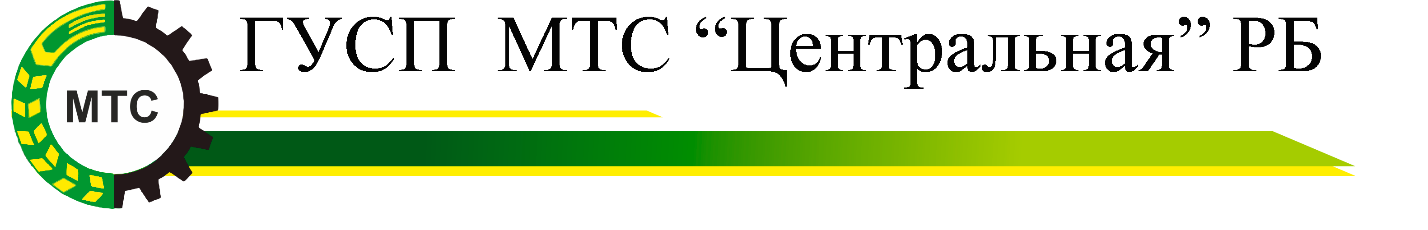 ДОКУМЕНТАЦИЯ ОБ ЭЛЕКТРОННОМ АУКЦИОНЕ НА ПРАВО ЗАКЛЮЧЕНИЯ ДОГОВОРА НА ПОСТАВКУ ЗАПАСНЫХ ЧАСТЕЙ НА ТЕЛЕСКОПИЧЕСКИЙ ПОГРУЗЧИК БОБКАТ 3571LЗаказчик: Государственное унитарное сельскохозяйственное предприятие Машинно-технологическая станция «Центральная» Республики Башкортостанс. Зубово, 2019 г.РАЗДЕЛ 1. ОБЩИЕ УСЛОВИЯ ПРОВЕДЕНИЯ ЭЛЕКТРОННОГО АУКЦИОНАОБЩИЕ ПОЛОЖЕНИЯЗаконодательное регулирование1.1.1. Настоящая документация об электронном аукционе (далее – документация об аукционе) подготовлена в соответствии с Федеральным законом от 18 июля  2011 г. № 223–ФЗ «О закупках товаров, работ, услуг отдельными видами юридических лиц» (далее – Федеральный закон), Положением о закупке товаров, работ, услуг (далее – Положение о закупке), а также иным законодательством РФ и иными нормативными правовыми актами о закупках товаров, работ, услуг отдельными видами юридических лиц.1.1.2. Термины и понятия, используемые в настоящей документации об аукционе, используются в значениях, предусмотренных нормативными правовыми актами, указанными в подпункте 1.1.1 настоящего Раздела.1.1.3. Во всем, что не предусмотрено настоящей документацией об аукционе, заинтересованные лица руководствуются положениями нормативных правовых актов, указанных в подпункте 1.1.1 настоящего Раздела.1.2. Предмет закупки1.2.1. Заказчик, указанный в извещении о проведении электронного аукциона (далее – извещение) и Разделе 2. «ИНФОРМАЦИОННАЯ КАРТА ЭЛЕКТРОННОГО АУКЦИОНА», приглашает заинтересованных лиц принять участие в электронном аукционе (далее – аукцион), предмет закупки и условия которого указаны в Разделе 2. «ИНФОРМАЦИОННАЯ КАРТА ЭЛЕКТРОННОГО АУКЦИОНА» и Разделе 3. «Техническое задание» в соответствии с процедурами, условиями и положениями настоящей документации об аукционе, проекта договора (далее - договор).1.3. Требования к участникам закупки1.3.1. В аукционе может принять участие любое юридическое лицо или несколько юридических лиц, выступающих на стороне одного участника закупки, независимо от организационно-правовой формы, формы собственности, места нахождения и места происхождения капитала либо любое физическое лицо или несколько физических лиц, выступающих на стороне одного участника закупки, в том числе индивидуальный предприниматель или несколько индивидуальных предпринимателей, выступающих на стороне одного участника закупки, которые соответствуют требованиям, установленным заказчиком в Положении о закупке.1.3.2. Участники закупки (далее – участники аукциона) имеют право выступать в отношениях, связанных с осуществлением закупки, как непосредственно, так и через своих представителей. Полномочия представителей участников аукциона подтверждаются доверенностью, выданной и оформленной в соответствии с гражданским законодательством.1.3.3. При осуществлении закупки путем проведения аукциона в соответствии с настоящей документацией об аукционе к участникам аукциона устанавливаются следующие обязательные требования:а) соответствие требованиям, устанавливаемым в соответствии с законодательством Российской Федерации к лицам, осуществляющим поставки товаров (выполнение работ, оказание услуг), являющихся предметом закупки; б) непроведение ликвидации участника закупки - юридического лица и отсутствие решения арбитражного суда о признании участника закупки - юридического лица или индивидуального предпринимателя несостоятельным (банкротом) и об открытии конкурсного производства;в) неприостановление деятельности участника закупки в порядке, предусмотренном Кодексом Российской Федерации об административных правонарушениях, на дату подачи заявки на участие в закупке; г) отсутствие у участника закупки недоимки по налогам, сборам, задолженности по иным обязательным платежам в бюджеты бюджетной системы Российской Федерации (за исключением сумм, на которые предоставлены отсрочка, рассрочка, инвестиционный налоговый кредит в соответствии с законодательством Российской Федерации о налогах и сборах, которые реструктурированы в соответствии с законодательством Российской Федерации, по которым имеется вступившее в законную силу решение суда о признании обязанности заявителя по уплате этих сумм исполненной или которые признаны безнадежными к взысканию в соответствии с законодательством Российской Федерации о налогах и сборах) за прошедший календарный год, размер которых превышает 25 процентов балансовой стоимости активов участника закупки, по данным бухгалтерской отчетности за последний отчетный период. Участник закупки считается соответствующим установленному требованию в случае, если им в установленном порядке подано заявление об обжаловании указанных недоимки, задолженности и решение по такому заявлению на дату рассмотрения заявки на участие в определении поставщика (подрядчика, исполнителя) не принято; д) отсутствие у физического лица - участника закупки либо у руководителя, члена коллегиального исполнительного органа или главного бухгалтера юридического лица - участника закупки судимости за преступления в сфере экономики (за исключением лиц, у которых такая судимость погашена или снята), а также неприменение в отношении указанных физических лиц наказания в виде лишения 15 права занимать определенные должности или заниматься определенной деятельностью, которые связаны с поставкой товара (выполнением работы, оказанием услуги), являющегося предметом осуществляемой закупки, и административного наказания в виде дисквалификации; е) отсутствие между участником закупки и заказчиком конфликта интересов, под которым понимаются случаи, при которых руководитель заказчика или член комиссии состоит в браке с физическим лицом, являющимся выгодоприобретателем, единоличным исполнительным органом хозяйственного общества (директором, генеральным директором, управляющим, президентом и др.), членом коллегиального исполнительного органа хозяйственного общества, руководителем (директором, генеральным директором) учреждения или унитарного предприятия либо иным органом управления юридического лица - участника закупки, с физическим лицом, в том числе зарегистрированным в качестве индивидуального предпринимателя, - участником закупки либо является близким родственником (родственником по прямой восходящей и нисходящей линии (родителем и ребенком, дедушкой, бабушкой и внуком, внучкой), полнородным и неполнородным (имеющим общих отца или мать) братом или сестрой), усыновителем или усыновленным указанного физического лица. ж) отсутствие сведений об участнике закупки в реестре недобросовестных поставщиков, который ведется в соответствии с Федеральным законом от 18.07.2011 г. № 223-ФЗ «О закупках товаров, работ, услуг отдельными видами юридических лиц» и (или) реестре, который ведется в соответствии с Федеральным законом от 05.04.2013 N 44-ФЗ "О контрактной системе в сфере закупок товаров, работ, услуг для обеспечения государственных и муниципальных нужд" (далее – Реестр недобросовестных поставщиков). з) государственная регистрация участника закупки не менее чем за 1 год до даты подачи заявки на участие в закупке, а в случае если участник закупки создан в результате реорганизации, - реорганизованного юридического лица (одного из реорганизованных юридических лиц);и) наличие опыта исполнения государственных и (или) муниципальных контрактов (с учетом правопреемства) и  (или) договоров без нарушения сроков их исполнения в течение 1 года, предшествующих дате подачи заявки на участие в закупке.1.3.4. Соответствующие (конкретные) требования к участникам аукциона, предусмотренные подпунктом 1.3.3 настоящего Раздела, установлены (приведены) в извещении и Разделе 2. «ИНФОРМАЦИОННАЯ КАРТА ЭЛЕКТРОННОГО АУКЦИОНА».1.3.5. Требования к участникам аукциона предъявляются в равной мере ко всем участникам аукциона.1.3.6. Закупочная комиссия проверяет соответствие участников аукциона требованиям, указанным в пунктах 1, 5 подпункта 1.3.3. настоящего Раздела, а также вправе проверять соответствие участников аукциона требованиям, указанным в пунктах 2 – 4, 6, 7 подпункта 1.3.3. настоящего Раздела.1.3.7. Отстранение участника аукциона от участия в аукционе или отказ от заключения договора с победителем аукциона осуществляется в любой момент до заключения договора, если заказчик или закупочная комиссия обнаружит, что участник аукциона не соответствует требованиям подпункта 1.3.3. настоящего Раздела, или предоставил недостоверную информацию в отношении своего соответствия указанным требованиям.1.4. Требования по обеспечению приоритета товаров российского происхождения, работ, услуг, выполняемых, оказываемых российскими лицами, при проведении по отношению к товарам, происходящим из иностранного государства, работам, услугам, выполняемым, оказываемым иностранными лицами.1.4.1. В соответствии с постановлением Правительства Российской Федерации от 16.09.2016 г. № 925 «О приоритете товаров российского происхождения, работ, услуг, выполняемых, оказываемых российскими лицами, по отношению к товарам, происходящим из иностранного государства, работам, услугам, выполняемым, оказываемым иностранными лицами» (далее – Постановление Правительства РФ от 16.09.2016 г. № 925) установлен приоритет товаров российского происхождения, работ, услуг, выполняемых, оказываемых российскими лицами, при осуществлении закупок товаров, работ, услуг путем проведения конкурса, аукциона и иных способов закупки, за исключением закупки у единственного поставщика (исполнителя, подрядчика), по отношению к товарам, происходящим из иностранного государства, работам, услугам, выполняемым, оказываемым иностранными лицами.1.4.2. Участник электронного аукциона обязан указать (декларировать) в заявке на участие в электронном аукционе (в соответствующей части заявки на участие в закупке, содержащей предложение о поставке товара) наименования страны происхождения поставляемых товаров.1.4.3. В случае, если победителем электронного аукциона представлена заявка на участие в электронном аукционе, содержащая предложение о поставке товаров, происходящих из иностранных государств, или предложение о выполнении работ, оказании услуг иностранными лицами, договор с таким победителем заключается по цене, сниженной на 15 процентов от предложенной им цены договора.1.4.4. В случае, если победителем электронного аукциона, при проведении которого цена договора снижена до нуля и который проводится на право заключить договор, представлена заявка на участие в электронном аукционе, которая содержит предложение о поставке товаров, происходящих из иностранных государств, или предложение о выполнении работ, оказании услуг иностранными лицами, договор с таким победителем заключается по цене, увеличенной на 15 процентов от предложенной им цены договора.1.4.5. При исполнении договора, заключенного с участником закупки, которому предоставлен приоритет в соответствии с Постановлением Правительства от 16.09.2016г. № 925 не допускается замена страны происхождения товаров, за исключением случая, когда в результате такой замены вместо иностранных товаров поставляются российские товары, при этом качество, технические и функциональные характеристики (потребительские свойства) таких товаров не должны уступать качеству и соответствующим техническим и функциональным характеристикам товаров, указанных в договоре.1.4.6. Приоритет в соответствии с Постановлением Правительства от 16.09.2016г. № 925 не предоставляется в случаях, если:а) закупка признана несостоявшейся и договор заключается с единственным участником закупки;б) в заявке на участие в закупке не содержится предложений о поставке товаров российского происхождения, выполнении работ, оказании услуг российскими лицами;в) в заявке на участие в закупке не содержится предложений о поставке товаров иностранного происхождения, выполнении работ, оказании услуг иностранными лицами;г) в заявке на участие в закупке, представленной участником конкурса или иного способа закупки, при котором победитель закупки определяется на основе критериев оценки и сопоставления заявок на участие в закупке, указанных в документации о закупке, или победителем которой признается лицо, предложившее наиболее низкую цену договора, содержится предложение о поставке товаров российского и иностранного происхождения, выполнении работ, оказании услуг российскими и иностранными лицами, при этом стоимость товаров российского происхождения, стоимость работ, услуг, выполняемых, оказываемых российскими лицами, составляет менее 50 процентов стоимости всех предложенных таким участником товаров, работ, услуг;д) в заявке на участие в закупке, представленной участником аукциона или иного способа закупки, при котором определение победителя проводится путем снижения начальной (максимальной) цены договора, указанной в извещении о закупке, на "шаг", установленный в документации о закупке, содержится предложение о поставке товаров российского и иностранного происхождения, выполнении работ, оказании услуг российскими и иностранными лицами, при этом стоимость товаров российского происхождения, стоимость работ, услуг, выполняемых, оказываемых российскими лицами, составляет более 50 процентов стоимости всех предложенных таким участником товаров, работ, услуг.1.5. Расходы на участие в аукционе и при заключении договора1.5.1. Участник аукциона несет все расходы, связанные с подготовкой и подачей заявки на участие в аукционе, участием в аукционе и заключением договора, а заказчик не имеет обязательств связи с такими расходами, за исключением случаев, прямо предусмотренных законодательством РФ.1.6. Информационное обеспечение аукциона1.6.1. В целях информационного обеспечения осуществления закупок, проводимых отдельными видами юридических лиц, создается и ведется единая информационная система в сфере закупок (далее – ЕИС).1.7. Аккредитация участников аукциона на электронной площадке1.7.1. Для участия в аукционе участник закупки проходит аккредитацию на электронной площадке, указанной в извещении и Разделе 2. «ИНФОРМАЦИОННАЯ КАРТА ЭЛЕКТРОННОГО АУКЦИОНА.2.	ДОКУМЕНТАЦИЯ ОБ АУКЦИОНЕ2.1.	Содержание документации об аукционеДокументация об аукционе включает перечисленные ниже документы, а также  возможные изменения к документации об аукционе, вносимые в соответствии с пунктом 2.3. настоящего Раздела.2.1.2. Участник аукциона обязан изучить всю документацию об аукционе, включая изменения и разъяснения к документации об аукционе (при их наличии).2.1.3.	Документация об аукционе доступна для ознакомления в единой информационной системе без взимания платы. 2.2.	Разъяснения положений документации об аукционе2.2.1. Любой участник аукциона, получивший аккредитацию на электронной площадке, вправе направить на адрес электронной площадки, на которой планируется проведение аукциона, запрос о даче разъяснений положений документации об аукционе не позднее, чем за 3 дня до окончания срока подачи заявок. В течение одного часа с момента поступления указанного запроса он направляется оператором электронной площадки заказчику. 2.2.2. Не позднее чем в течение трех дней со дня поступления от оператора электронной площадки запроса заказчик размещает в единой информационной системе разъяснения положений документации об аукционе с указанием предмета запроса, но без указания участника такого аукциона. 2.2.3. Разъяснения положений документации об аукционе не должны изменять ее суть. 2.3.	Внесение изменений в извещение и документацию об аукционе 2.3.1. Заказчик вправе принять решение о внесении изменений в извещение о проведении аукциона. 2.3.2. В течение трех дней со дня принятия решения о внесении изменений заказчик размещает в ЕИС указанные изменения. В случае, если изменения в извещение, документацию об аукционе внесены заказчиком позднее чем за пятнадцать дней до даты окончания подачи заявок на участие в электронном аукционе, срок подачи заявок на участие в электронном аукционе должен быть продлен так, чтобы со дня размещения в ЕИС внесенных в извещение, документацию об аукционе изменений до даты окончания подачи заявок на участие в электронном аукционе такой срок составлял не менее чем пятнадцать дней.2.3.3. Участники аукциона самостоятельно отслеживают изменения, внесенные в извещение и в документацию об аукционе, размещенные в единой информационной системе. 2.3.4. Заказчик не несет ответственность в случае, если участник аукциона не ознакомился с изменениями, внесенными в извещение и документацию об аукционе, надлежащим образом размещенными в единой информационной системе.2.4.	Отмена аукциона 2.4.1. Заказчик вправе отменить аукцион не позднее чем за день до даты окончания срока подачи заявок на участие в электронном аукционе.2.4.2. Решение об отмене аукциона размещается заказчиком в ЕИС в течение трех дней со дня принятия этого решения.2.4.3. При отмене аукциона заказчик не несет ответственность перед участниками аукциона, подавшими заявки, за исключением случая, если вследствие отмены аукциона участникам аукциона причинены убытки в результате недобросовестных действий заказчика. 2.5.  Основания для признания конкурентных закупок несостоявшимися и последствия 2.5.1. Основания для признания аукциона в любой форме несостоявшимся: - на момент окончания подачи заявок на участие в аукционе подана только одна заявка участника закупки или не подано ни одной заявки; - на этапе рассмотрения первых частей заявок участников, комиссией принято решение об отказе в допуске всех участников закупки или о допуске только одного участника;- на этапе проведения аукционного торга подано только одно ценовое предложение или не подано ни одного ценового предложения;- на этапе рассмотрения вторых частей заявок участников, комиссией принято решение об отказе в допуске всех участников закупки или о допуске только одного участника;- на этапе рассмотрения заявок комиссией принято решение об отказе в допуске всех участников закупки или о допуске только одного участника (в случае проведения аукционного торга после рассмотрения заявок участников);- иные случаи. В случае признания аукциона в любой форме несостоявшимся, Заказчик имеет право: 2.5.2. Заключить договор с единственным участником такой закупки, который соответствует всем требованиям документации о закупке и настоящего Положения, при этом цена заключаемого договора не может превышать начальную (максимальную) цену договора, установленную в документации о закупке, но может быть меньше по соглашению между Заказчиком и таким участником. 2.5.3.  Заключить договор с единственным поставщиком (исполнителем, подрядчиком), при этом, начальная (максимальная) цена договора, количество товара, объем выполняемых работ, оказываемых услуг, срок исполнения договора и иные условия исполнения договора не могут быть изменены в пользу поставщика (исполнителя, подрядчика).3.	ТРЕБОВАНИЯ К СОДЕРЖАНИЮ И СОСТАВУ ЗАЯВКИ НА УЧАСТИЕ В АУКЦИОНЕ3.1.	Язык документов, входящих в состав заявки на участие в аукционе3.1.1.	Заявка на участие в аукционе, подготовленная участником аукциона, а также вся корреспонденция и документация, связанная с заявкой на участие в аукционе, которыми обмениваются участники аукциона и оператор электронной площадки, заказчик, должны быть написаны на русском языке. 3.1.2.	Входящие в заявку на участие в аукционе документы, оригиналы которых выданы участнику аукциона третьими лицами на ином языке, могут быть представлены на этом языке при условии, что к ним будет прилагаться надлежащим образом заверенный перевод на русский язык. В случае противоречия представленного документа и его перевода преимущество будет иметь перевод. 3.2.	Требования к содержанию документов, входящих в состав заявки на участие в аукционе 3.2.1.	Заявка на участие в аукционе состоит из двух частей.3.2.2. Первая часть заявки на участие в аукционе должна содержать указанную в одном из следующих подпунктов информацию:3.2.2.1. При заключении договора на поставку товара:а) согласие участника электронного аукциона на поставку товара в случае, если этот участник предлагает для поставки товар, в отношении которого в документации об аукционе содержится указание на товарный знак (его словесное обозначение) (при наличии), знак обслуживания (при наличии), фирменное наименование (при наличии), патенты (при наличии), полезные модели (при наличии), промышленные образцы (при наличии), наименование страны происхождения товара;б) конкретные показатели, соответствующие значениям, установленным документацией об аукционе, и указание на товарный знак (его словесное обозначение) (при наличии), знак обслуживания (при наличии), фирменное наименование (при наличии), патенты (при наличии), полезные модели (при наличии), промышленные образцы (при наличии), наименование страны происхождения товара;3.2.2.2. Согласие участника электронного аукциона на выполнение работы или оказание услуги на условиях, предусмотренных документацией об аукционе, при проведении электронного аукциона на выполнение работы или оказание услуги;3.2.2.3. При заключении договора на выполнение работы или оказание услуги, для выполнения или оказания которых используется товар:а) согласие, предусмотренное подпунктом 3.2.2.2. настоящего Раздела, в том числе согласие на использование товара, в отношении которого в документации об  аукционе содержится указание на товарный знак (его словесное обозначение) (при наличии), знак обслуживания (при наличии), фирменное наименование (при наличии), патенты (при наличии), полезные модели (при наличии), промышленные образцы (при наличии), наименование страны происхождения товара;б) согласие, предусмотренное подпунктом 3.2.2.2. настоящего Раздела, а также конкретные показатели используемого товара, соответствующие значениям, установленным документацией об  аукционе, и указание на товарный знак (его словесное обозначение) (при наличии), знак обслуживания (при наличии), фирменное наименование (при наличии), патенты (при наличии), полезные модели (при наличии), промышленные образцы (при наличии), наименование страны происхождения товара, если в документации не содержится указания на товарный знак.3.2.2.4. Первая часть заявки на участие в аукционе, предусмотренная подпунктом 3.2.2. настоящего Раздела, может содержать эскиз, рисунок, чертеж, фотографию, иное изображение товара, на поставку которого заключается договор.3.2.3. Вторая часть заявки на участие в аукционе должна содержать следующие документы и информацию:1) наименование, фирменное наименование (при наличии), место нахождения, адрес регистрации, почтовый адрес (для юридического лица), фамилия, имя, отчество (при наличии), паспортные данные, место жительства (для физического лица), номер контактного телефона, идентификационный номер налогоплательщика участника аукциона или в соответствии с законодательством соответствующего иностранного государства аналог идентификационного номера налогоплательщика участника аукциона (для иностранного лица);Отнесение участника электронного аукциона к российским или иностранным лицам осуществляется на основании документов участника электронного аукциона, содержащих информацию о месте его регистрации (для юридических лиц и индивидуальных предпринимателей), на основании документов, удостоверяющих личность (для физических лиц).2) документы, подтверждающие соответствие участника такого аукциона требованию, установленному пунктом 1 подпункта 1.3.3. настоящего Раздела, или копии этого документа, а также декларация о соответствии участника такого аукциона требованиям, установленным пунктами 2 – 4, 6, 7 подпункта 1.3.3. настоящего Раздела;3) копии документов, подтверждающих соответствие товара, работы или услуги требованиям, установленным в соответствии с законодательством Российской Федерации, в случае, если в соответствии с законодательством Российской Федерации установлены требования к товару, работе или услуге и представление указанных документов предусмотрено документацией об аукционе. При этом не допускается требовать представление указанных документов, если в соответствии с законодательством Российской Федерации они передаются вместе с товаром;4) решение об одобрении или о совершении крупной сделки либо копия данного решения в случае, если требование о необходимости наличия данного решения для совершения крупной сделки установлено федеральными законами и иными нормативными правовыми актами Российской Федерации и (или) учредительными документами юридического лица и для участника аукциона заключаемый договор или предоставление обеспечения заявки на участие в аукционе, обеспечения исполнения договора является крупной сделкой;5) выписки из Единого государственного реестра юридических лиц, а в случае если участник закупки создан в результате реорганизации, - выписки из Единого государственного реестра юридических лиц реорганизованного юридического лица;6) копия (копии) ранее исполненного (исполненных) контракта (контрактов), договора (договоров) и акта (актов) выполненных работ.3.2.4. Соответствующие (конкретные) требования к содержанию документов, входящих в состав заявки на участие в аукционе, указываются (приведены) в Разделе 2. «ИНФОРМАЦИОННАЯ КАРТА ЭЛЕКТРОННОГО АУКЦИОНА».3.2.5. Документы и информация, направляемые в форме электронных документов участником аукциона, заказчиком должны быть подписаны усиленной электронной подписью лица, имеющего право действовать от имени соответственно участника такого аукциона, заказчика. 3.2.6. Сведения, которые содержатся в заявках на участие в аукционе участников аукциона, не должны допускать двусмысленных толкований.3.2.7. В случае установления недостоверности информации, содержащейся в документах, представленных участником аукциона в соответствии с подпунктами 3.2.2., 3.2.3., закупочная комиссия обязана отстранить такого участника от участия в аукционе на любом этапе его проведения.3.2.8. Отсутствие в заявке на участие в электронном аукционе указания (декларирования) страны происхождения поставляемого товара не является основанием для отклонения заявки на участие в электронном аукционе, и такая заявка рассматривается как содержащая предложение о поставке иностранных товаров.При этом участник электронного аукциона несет ответственность за представление недостоверных сведений о стране происхождения товара, указанного в заявке на участие в электронном аукционе.4.	ПОДАЧА ЗАЯВОК НА УЧАСТИЕ В АУКЦИОНЕ4.1. Срок, место и порядок подачи заявок участников аукциона4.1.1.	Участник аукциона, получивший аккредитацию на электронной площадке и предоставивший обеспечение заявки на участие в аукционе (если обеспечение заявки предусмотрено Разделом 2. «ИНФОРМАЦИОННАЯ КАРТА ЭЛЕКТРОННОГО АУКЦИОНА»), вправе участвовать во всех аукционах, проводимых на электронной площадке. 4.1.2. Участник аукциона вправе подать заявку на участие в таком аукционе в любое время с момента размещения извещения о его проведении до предусмотренных Разделом 2. «ИНФОРМАЦИОННАЯ КАРТА ЭЛЕКТРОННОГО АУКЦИОНА» даты и времени окончания срока подачи на участие в таком аукционе заявок.4.1.3. Заявка на участие в аукционе направляется участником такого аукциона оператору электронной площадки в форме двух электронных документов, содержащих части заявки, предусмотренные подпунктами 3.2.2. и 3.2.3. настоящего Раздела. Указанные электронные документы подаются одновременно.4.1.4. Участник аукциона вправе подать только одну заявку на участие в таком аукционе в отношении каждого предмета закупки.4.1.5. Не позднее рабочего дня, следующего за датой окончания срока подачи заявок на участие в аукционе, оператор электронной площадки направляет первую часть заявки на участие в электронном аукционе на рассмотрение закупочной комиссии.4.1.6. Участник аукциона, подавший заявку на участие в таком аукционе, вправе отозвать данную заявку не позднее даты окончания срока подачи заявок на участие в таком аукционе, направив об этом уведомление оператору электронной площадки.4.1.7. В случае, если по окончании срока подачи заявок на участие в аукционе подана только одна заявка или не подано ни одной заявки, такой аукцион признается несостоявшимся. 4.2. Обеспечение заявок на участие в аукционе (в случае, предусмотренном Разделом 2. «ИНФОРМАЦИОННАЯ КАРТА ЭЛЕКТРОННОГО АУКЦИОНА»)4.2.1. При проведении аукциона Заказчик вправе устанавливать требование к обеспечению заявок на участие в аукционе. Обеспечение заявки на участие в аукционе может предоставляться участником аукциона только путем внесения денежных средств.4.2.2. Требование об обеспечении заявки на участие в аукционе в равной мере относится ко всем участникам аукциона.4.2.3. Размер обеспечения заявки установлен в Разделе 2. «ИНФОРМАЦИОННАЯ КАРТА ЭЛЕКТРОННОГО АУКЦИОНА».4.2.4. Участие в аукционе возможно при наличии на лицевом счете участника аукциона, открытом для проведения операций по обеспечению участия в таком аукционе на счете оператора электронной площадки, денежных средств, в отношении которых не осуществлено блокирование операций по лицевому счету, открытому для проведения операций по обеспечению участия в таком аукционе данного участника, в размере не менее чем размер обеспечения заявки на участие в таком аукционе, предусмотренный извещением и Разделом 2. «ИНФОРМАЦИОННАЯ КАРТА ЭЛЕКТРОННОГО АУКЦИОНА».4.2.5. Поступление заявки на участие в аукционе является поручением участника аукциона оператору электронной площадки блокировать операции по лицевому счету этого участника, открытому для проведения операций по обеспечению участия в таком аукционе, в отношении денежных средств в размере обеспечения указанной заявки.4.2.6. Подача участником аукциона заявки на участие в аукционе является согласием этого участника на списание денежных средств, находящихся на его лицевом счете, открытом для проведения операций по обеспечению участия в таком аукционе, в качестве платы за участие в нем, взимаемой с лица, с которым заключается договор.4.2.7. Участник аукциона вправе распоряжаться денежными средствами, которые находятся на его лицевом счете, открытом для проведения операций по обеспечению участия в аукционе, и в отношении которых блокирование операций по этому лицевому счету не осуществлено.4.2.8. По требованию участника аукциона о возврате денежных средств, которые внесены в качестве обеспечения заявки на участие в аукционе и в отношении которых не осуществлено блокирование или блокирование прекращено, указанные денежные средства возвращаются на счет участника аукциона в соответствии с регламентом электронной площадки.5.	РАССМОТРЕНИЕ ЗАЯВОК на участие в аукционе И ПРОВЕДЕНИЕ АУКЦИОНА5.1.	Рассмотрение первых частей заявок на участие в аукционе5.1.1. Закупочная комиссия проверяет первые части заявок на участие в аукционе, содержащие информацию, предусмотренную подпунктом 3.2.2. настоящего Раздела, на соответствие требованиям, установленным документацией о таком аукционе в отношении закупаемых товаров, работ, услуг.5.1.2. Срок рассмотрения первых частей заявок на участие в аукционе не может превышать семь дней с даты окончания срока подачи указанных заявок.5.1.3. По результатам рассмотрения первых частей заявок на участие в аукционе, содержащих информацию, предусмотренную подпунктом 3.2.2. настоящего Раздела, закупочная комиссия принимает решение о допуске участника аукциона, подавшего заявку на участие в таком аукционе, к участию в нем и признании этого участника участником такого аукциона или об отказе в допуске к участию в таком аукционе в порядке и по основаниям, которые предусмотрены подпунктом 5.1.4. настоящего Раздела.5.1.4. Участник аукциона не допускается к участию в нем в случае:1) непредоставления информации, предусмотренной подпунктом 3.2.2. настоящего Раздела, или предоставления недостоверной информации;2) несоответствия информации, предусмотренной подпунктом 3.2.2. настоящего Раздела, требованиям документации о таком аукционе.5.1.5. По результатам рассмотрения первых частей заявок на участие в аукционе закупочная комиссия оформляет протокол рассмотрения заявок на участие в таком аукционе, подписываемый всеми присутствующими на заседании закупочной комиссии ее членами не позднее даты окончания срока рассмотрения данных заявок. Указанный протокол должен содержать информацию:1) о порядковых номерах заявок на участие в таком аукционе;2) о допуске участника закупки, подавшего заявку на участие в таком аукционе, которой присвоен соответствующий порядковый номер, к участию в таком аукционе и признании этого участника закупки участником такого аукциона или об отказе в допуске к участию в таком аукционе с обоснованием этого решения, в том числе с указанием положений документации о таком аукционе, которым не соответствует заявка на участие в нем, положений заявки на участие в таком аукционе, которые не соответствуют требованиям, установленным документацией о нем.5.1.6. Указанный в подпункте 5.1.5. настоящего Раздела протокол не позднее даты окончания срока рассмотрения заявок на участие в аукционе направляется заказчиком оператору электронной площадки и размещается в единой информационной системе.5.1.7. В случае, если по результатам рассмотрения первых частей заявок на участие в аукционе закупочная комиссия приняла решение об отказе в допуске к участию в таком аукционе всех участников закупки, подавших заявки на участие в нем, или о признании только одного участника закупки, подавшего заявку на участие в таком аукционе, его участником, такой аукцион признается несостоявшимся. В протокол, указанный в подпункте 5.1.5. настоящего Раздела, вносится информация о признании такого аукциона несостоявшимся.5.1.8. В срок, установленный регламентом электронной площадки, оператор электронной площадки обязан направить каждому участнику аукциона, подавшему заявку на участие в нем, или участнику такого аукциона, подавшему единственную заявку на участие в нем, уведомление о решении, принятом в отношении поданных ими заявок. В случае, если закупочной комиссией принято решение об отказе в допуске к участию в таком аукционе его участника, уведомление об этом решении должно содержать обоснование его принятия.5.2.	Порядок проведения аукциона 5.2.1. В электронном аукционе могут участвовать только аккредитованные и допущенные к участию в таком аукционе его участники.5.2.2. Аукцион проводится на электронной площадке в указанный в извещении о его проведении и определенный с учетом Раздела 2. «ИНФОРМАЦИОННАЯ КАРТА ЭЛЕКТРОННОГО АУКЦИОНА» день. 5.2.3. Днем проведения аукциона является рабочий день, следующий после истечения двух дней с даты окончания срока рассмотрения первых частей заявок на участие в таком аукционе.5.2.4. Аукцион проводится путем снижения начальной (максимальной) цены договора, указанной в извещении о проведении такого аукциона и Разделе 2. «ИНФОРМАЦИОННАЯ КАРТА ЭЛЕКТРОННОГО АУКЦИОНА», в порядке, установленном пунктом 5.2. настоящего Раздела.5.2.5. Если в Разделе 2. «ИНФОРМАЦИОННАЯ КАРТА ЭЛЕКТРОННОГО АУКЦИОНА» указана общая начальная (максимальная) цена запасных частей к технике, оборудованию, начальная (максимальная) цена единицы товара, работы или услуги, электронный аукцион проводится путем снижения указанных общей начальной (максимальной) цены и начальной (максимальной) цены единицы товара, работы или услуги в порядке, установленном пунктом 5.2. настоящего Раздела.5.2.6. Величина снижения начальной (максимальной) цены договора (далее - "шаг аукциона") составляет от 0,5 процента до 5 процентов начальной (максимальной) цены договора.5.2.7. При проведении аукциона его участники подают предложения о цене договора, предусматривающие снижение текущего минимального предложения о цене договора на величину в пределах "шага аукциона".5.2.8. При проведении аукциона любой его участник также вправе подать предложение о цене договора независимо от "шага аукциона" при условии соблюдения требований, предусмотренных подпунктом 5.2.9. настоящего Раздела.5.2.9. При проведении аукциона его участники подают предложения о цене договора с учетом следующих требований:1) участник такого аукциона не вправе подать предложение о цене договора, равное ранее поданному этим участником предложению о цене договора или большее чем оно, а также предложение о цене договора, равное нулю;2) участник такого аукциона не вправе подать предложение о цене договора, которое ниже, чем текущее минимальное предложение о цене договора, сниженное в пределах "шага аукциона";3) участник такого аукциона не вправе подать предложение о цене договора, которое ниже, чем текущее минимальное предложение о цене договора в случае, если оно подано таким участником аукциона.5.2.10. От начала проведения аукциона на электронной площадке до истечения срока подачи предложений о цене договора должны быть указаны в обязательном порядке все предложения о цене договора и время их поступления, а также время, оставшееся до истечения срока подачи предложений о цене договора в соответствии с подпунктом 5.2.11. настоящего Раздела.5.2.11. При проведении аукциона устанавливается время приема предложений участников такого аукциона о цене договора, составляющее десять минут от начала проведения такого аукциона до истечения срока подачи предложений о цене договора, а также десять минут после поступления последнего предложения о цене договора. Время, оставшееся до истечения срока подачи предложений о цене договора, обновляется автоматически, с помощью программных и технических средств, обеспечивающих проведение такого аукциона, после снижения начальной (максимальной) цены договора или поступления последнего предложения о цене договора. Если в течение указанного времени ни одного предложения о более низкой цене договора не поступило, такой аукцион автоматически, с помощью программных и технических средств, обеспечивающих его проведение, завершается.5.2.12. В течение десяти минут с момента завершения в соответствии с подпунктом 5.2.11. настоящего Раздела аукциона любой его участник вправе подать предложение о цене договора, которое не ниже чем последнее предложение о минимальной цене договора независимо от "шага аукциона", с учетом требований, предусмотренных пунктами 1 и 3 подпункта 5.2.9. настоящего Раздела.5.2.13. Оператор электронной площадки обязан обеспечивать при проведении аукциона конфиденциальность информации о его участниках.5.2.14. Во время проведения аукциона оператор электронной площадки обязан отклонить предложения о цене договора, не соответствующие требованиям, предусмотренным пунктом 5.2. настоящего Раздела.5.2.15. Отклонение оператором электронной площадки предложений о цене договора по основаниям, не предусмотренным подпунктом 5.2.14. настоящего Раздела, не допускается.5.2.16. В случае, если участником аукциона предложена цена договора, равная цене, предложенной другим участником такого аукциона, лучшим признается предложение о цене договора, поступившее раньше.5.2.17. В случае проведения в соответствии с подпунктом 5.2.5. настоящего Раздела аукциона его участником, предложившим наиболее низкую цену договора, признается лицо, предложившее наиболее низкую общую цену запасных частей к технике, оборудованию и наиболее низкую цену единицы работы и (или) услуги по техническому обслуживанию и (или) ремонту техники, оборудования, наиболее низкую цену единицы услуги.5.2.18. Протокол проведения электронного аукциона размещается на электронной площадке ее оператором в срок, установленный регламентом электронной площадки. В этом протоколе указываются адрес электронной площадки, дата, время начала и окончания электронного аукциона, начальная (максимальная) цена договора, все минимальные предложения о цене договора, сделанные участниками электронного аукциона и ранжированные по мере убывания с указанием порядковых номеров, присвоенных заявкам на участие в электронном аукционе, которые поданы его участниками, сделавшими соответствующие предложения о цене договора, и с указанием времени поступления данных предложений.5.2.19. В срок, установленный регламентом электронной площадки, оператор электронной площадки обязан направить заказчику указанный протокол и вторые части заявок на участие в таком аукционе, поданных его участниками, предложения о цене договора которых при ранжировании в соответствии с подпунктом 5.2.18. настоящего Раздела получили первые десять порядковых номеров, или в случае, если в таком аукционе принимали участие менее чем десять его участников, вторые части заявок на участие в таком аукционе, поданных его участниками, а также документы этих участников. В течение этого срока оператор электронной площадки обязан направить также соответствующие уведомления этим участникам.5.2.20. В случае, если в течение десяти минут после начала проведения аукциона ни один из его участников не подал предложение о цене договора в соответствии с подпунктом 5.2.7. настоящего Раздела, такой аукцион признается несостоявшимся. В срок, установленный регламентом электронной площадки, оператор электронной площадки размещает на ней протокол о признании такого аукциона несостоявшимся, в котором указываются адрес электронной площадки, дата, время начала и окончания такого аукциона, начальная (максимальная) цена договора. В случае, если при проведении электронного аукциона ни один из его участников в течение десяти минут не подал предложение о цене договора, в таком случае вторые части заявок участников  закупки на рассмотрение заказчику не передаются.5.2.21. Оператор электронной площадки обязан обеспечить непрерывность проведения аукциона, надежность функционирования программных и технических средств, используемых для его проведения, равный доступ его участников к участию в нем, а также выполнение действий, предусмотренных пунктом 5.2. настоящего Раздела, независимо от времени окончания такого аукциона.5.2.22. В случае, если при проведении аукциона цена договора снижена до нуля, такой аукцион проводится на право заключить договор. При этом такой аукцион проводится путем повышения цены договора с учетом следующих особенностей:1) такой аукцион в соответствии с настоящим подпунктом проводится до достижения цены договора не более чем сто миллионов рублей;2) участник такого аукциона не вправе подавать предложения о цене договора выше максимальной суммы сделки для этого участника, указанной в решении об одобрении или о совершении по результатам такого аукциона сделок от имени участника закупки, которое содержится в реестре участников такого аукциона, получивших аккредитацию на электронной площадке;3) размер обеспечения исполнения договора рассчитывается исходя из начальной (максимальной) цены договора, указанной в извещении о проведении такого аукциона.5.3.	Рассмотрение вторых частей заявок на участие в аукционе, определение победителя аукциона 5.3.1. Закупочная комиссия рассматривает вторые части заявок на участие в аукционе и документы, направленные заказчику оператором электронной площадки в соответствии с подпунктом 5.2.19. настоящего Раздела, в части соответствия их требованиям, установленным документацией об аукционе.5.3.2. Закупочной комиссией на основании результатов рассмотрения вторых частей заявок на участие в аукционе принимается решение о соответствии или о несоответствии заявки на участие в таком аукционе требованиям, установленным документацией о таком аукционе, в порядке и по основаниям, которые предусмотрены пунктом 5.3. настоящего Раздела. Для принятия указанного решения закупочная комиссия рассматривает информацию о подавшем данную заявку участнике такого аукциона, содержащуюся в реестре участников такого аукциона, получивших аккредитацию на электронной площадке.5.3.3. Закупочная комиссия рассматривает вторые части заявок на участие в электронном аукционе, направленных в соответствии с подпунктом 5.2.19. настоящего Раздела, до принятия решения о соответствии пяти таких заявок требованиям, установленным документацией о таком аукционе. В случае, если в таком аукционе принимали участие менее чем десять его участников и менее чем пять заявок на участие в таком аукционе соответствуют указанным требованиям, закупочная комиссия рассматривает вторые части заявок на участие в таком аукционе, поданных всеми его участниками, принявшими участие в нем. Рассмотрение данных заявок начинается с заявки на участие в таком аукционе, поданной его участником, предложившим наиболее низкую цену договора, и осуществляется с учетом ранжирования данных заявок в соответствии с подпунктом 5.2.18. настоящего Раздела.5.3.4. В случае, если в соответствии с подпунктом 5.3.3. настоящего Раздела не выявлено пять заявок на участие в аукционе, соответствующих требованиям, установленным документацией о таком аукционе, из десяти заявок на участие в нем, направленных ранее заказчику по результатам ранжирования, в течение одного часа с момента поступления соответствующего уведомления от заказчика оператор электронной площадки обязан направить заказчику все вторые части этих заявок, для выявления пяти заявок на участие в таком аукционе, соответствующих требованиям, установленным документацией о нем.5.3.5. Общий срок рассмотрения вторых частей заявок на участие в электронном аукционе не может превышать три рабочих дня с даты размещения на электронной площадке протокола проведения аукциона.5.3.6. Заявка на участие в аукционе признается не соответствующей требованиям, установленным документацией о таком аукционе, в случае:1) непредставления документов и информации, которые предусмотрены подпунктами 3.2.2., 3.2.3. настоящего Раздела и пунктом «ДОКУМЕНТЫ, ВХОДЯЩИЕ В СОСТАВ ЗАЯВКИ НА УЧАСТИЕ В АУКЦИОНЕ» Раздела 2. «ИНФОРМАЦИОННАЯ КАРТА ЭЛЕКТРОННОГО АУКЦИОНА», несоответствия указанных документов и информации требованиям, установленным документацией о таком аукционе, наличия в указанных документах недостоверной информации об участнике такого аукциона на дату и время окончания срока подачи заявок на участие в таком аукционе;2) несоответствия участника такого аукциона требованиям, установленным в соответствии с подпунктом 1.3.3. настоящего Раздела.Принятие решения о несоответствии заявки на участие в аукционе требованиям, установленным документацией об аукционе, по основаниям, не предусмотренным подпунктом 5.3.6. настоящего Раздела, не допускается.5.3.7. Результаты рассмотрения заявок на участие в аукционе фиксируются в протоколе подведения итогов такого аукциона, который подписывается всеми участвовавшими в рассмотрении этих заявок членами закупочной комиссии, размещаются заказчиком на электронной площадке и в единой информационной системе. Указанный протокол должен содержать информацию о порядковых номерах пяти заявок на участие в таком аукционе (в случае принятия решения о соответствии пяти заявок на участие в таком аукционе требованиям, установленным документацией о таком аукционе, или в случае принятия закупочной комиссией на основании рассмотрения вторых частей заявок на участие в таком аукционе, поданных всеми участниками такого аукциона, принявшими участие в нем, решения о соответствии более чем одной заявки на участие в таком аукционе, но менее чем пяти данных заявок установленным требованиям), которые ранжированы в соответствии с подпункте 5.2.18. настоящего Раздела и в отношении которых принято решение о соответствии требованиям, установленным документацией о таком аукционе, или, если на основании рассмотрения вторых частей заявок на участие в таком аукционе, поданных всеми его участниками, принявшими участие в нем, принято решение о соответствии установленным требованиям более чем одной заявки на участие в таком аукционе, но менее чем пяти данных заявок, а также информацию об их порядковых номерах, решение о соответствии или о несоответствии заявок на участие в таком аукционе требованиям, установленным документацией о нем, с обоснованием этого решения, которым не соответствует участник такого аукциона.5.3.8. Участник аукциона, который предложил наиболее низкую цену договора и заявка на участие в таком аукционе которого соответствует требованиям, установленным документацией о нем, признается победителем такого аукциона.5.3.9. В случае, предусмотренном подпунктом 5.2.22. настоящего Раздела, победителем аукциона признается его участник, который предложил наиболее высокую цену за право заключения договора и заявка на участие в таком аукционе которого соответствует требованиям, установленным документацией о таком аукционе.5.3.10. В срок, установленный регламентом электронной площадки,  оператор электронной площадки направляет участникам такого аукциона, вторые части заявок которых на участие в нем рассматривались и в отношении заявок которых на участие в таком аукционе принято решение о соответствии или о несоответствии требованиям, установленным документацией о таком аукционе, уведомления о принятых решениях.5.3.11. В случае, если закупочной комиссией принято решение о несоответствии требованиям, установленным документацией об аукционе, всех вторых частей заявок на участие в нем или о соответствии указанным требованиям только одной второй части заявки на участие в нем, такой аукцион признается несостоявшимся.6.	ЗАКЛЮЧЕНИЕ ДОГОВОРА ПО РЕЗУЛЬТАТАМ АУКЦИОНА6.1.	Сроки и порядок заключения договора 6.1.1. По результатам аукциона договор заключается с победителем такого аукциона, а в случаях, предусмотренных пунктом 6.1. настоящего Раздела, с иным участником такого аукциона, заявка которого на участие в таком аукционе в соответствии с пунктом 5.3. настоящего Раздела признана соответствующей требованиям, установленным документацией о таком аукционе.Договор заключается в электронной форме с использованием функционала электронной площадки Заказчик осуществляет подписание договора посредством электронной подписи. 6.1.2. Договор по результатам аукциона заключается заказчиком не ранее чем через 10 (десять) дней и не позднее 20 (двадцати) дней с даты подписания протоколов, составленных по результатам аукциона. В течение пяти дней с даты размещения в единой информационной системе протоколов, составленных по итогам конкурентной закупки, заказчик размещает в единой информационной системе и на электронной площадке с использованием единой информационной системы без своей подписи проект договора, который составляется путем включения в проект договора, прилагаемый к документации или извещению о закупке, цены договора, предложенной участником закупки, с которым заключается договор, либо предложения о цене за право заключения договора, информации о товаре (товарном знаке и (или) конкретных показателях товара), иной информации, указанной в заявке, окончательном предложении участника электронной процедуры.           В течение пяти дней с даты размещения заказчиком в единой информационной системе проекта договора победитель электронной процедуры подписывает усиленной электронной подписью указанный проект договора, размещает на электронной площадке подписанный проект договора и документ, подтверждающий предоставление обеспечения исполнения договора, если данное  требование установлено в извещении и (или) документации о закупке, либо размещает протокол разногласий, предусмотренный частью 4 настоящей статьи  Положения о закупке.              6.1.3.Договор заключается на условиях, предусмотренных извещением об аукционе, документацией об аукционе, заявкой на участие в аукционе по цене, предложенной его победителем.Договор с участником аукциона, подавшим единственную заявку, соответствующую требованиям документации об аукционе, заключается с учетом условий, предусмотренных подпунктом 6.1.4. Положения о закупке.6.1.4. В случае если одна заявка на участие в аукционе признана соответствующей требованиям документации об аукционе, а участник аукциона, подавший такую заявку, соответствует требованиям, которые предъявляются к участнику аукциона и указаны в документации об аукционе, заказчик может заключить договор с участником аукциона, подавшим такую заявку на условиях и по цене договора, которые предусмотрены такой заявкой и документацией об аукционе.Заказчик вправе предложить участнику заключить договор на сумму, меньшую чем предусмотрена в документации об аукционе, не изменив объем поставляемых товаров, выполняемых работ, оказываемых услуг.При несогласии участника заказчик вправе предложить меньшие сумму и объем. 6.1.5. В случае, предусмотренном подпунктом 5.2.22. настоящего Раздела, договор заключается только после внесения на счет, на котором в соответствии с законодательством РФ учитываются операции со средствами, поступающими заказчику, участником аукциона, с которым заключается договор, денежных средств в размере предложенной таким участником цены за право заключения договора, а также предоставления обеспечения исполнения договора.6.1.6. В случае если победитель аукциона не предоставил заказчику в срок, установленный документацией об аукционе в соответствии с подпунктом 6.1.2. настоящего Раздела, подписанный им договор либо не предоставил надлежащее обеспечение исполнения договора, он признается уклонившимся от заключения договора. В случае уклонения победителя аукциона от заключения договора внесенное обеспечение заявки ему не возвращается и удерживаются в пользу Заказчика, за исключением случаев, предусмотренных регламентом ЭП.6.1.7. В случае если победитель аукциона признан уклонившимся от заключения договора, заказчик вправе заключить договор с участником аукциона, заявке на участие в аукционе которого присвоен следующий за заявкой победителя порядковый номер.6.2. Изменение и расторжение договора 6.2.1. Изменение существенных условий договора при его исполнении не допускается, за исключением их изменения по соглашению сторон в следующих случаях:1) если возможность изменения условий договора была предусмотрена Разделом 2. «ИНФОРМАЦИОННАЯ КАРТА ЭЛЕКТРОННОГО АУКЦИОНА» и Разделом 4. «ПРОЕКТ ДОГОВОРА»:а) при изменении количества поставляемого товара, объема выполняемой работы или оказываемой услуги, при этом цена договора должна быть изменена пропорционально изменению количества товара, объема работы или услуги исходя из установленной в договоре цены единицы товара, работы или услуги;б) при изменении сроков исполнения обязательств по договору в случае, если необходимость изменения сроков вызвана обстоятельствами непреодолимой силы или просрочкой выполнения заказчиком своих обязательств по договору;в) при изменении цены договора путем ее уменьшения без изменения иных условий исполнения договора.2) Изменение в соответствии с законодательством Российской Федерации регулируемых цен (тарифов) на товары, работы, услуги;6.2.2. При исполнении договора не допускается перемена поставщика (подрядчика, исполнителя), за исключением случая, если новый поставщик (подрядчик, исполнитель) является правопреемником поставщика (подрядчика, исполнителя) по такому договору вследствие реорганизации юридического лица в форме преобразования, слияния или присоединения.6.2.3. В случае перемены заказчика права и обязанности заказчика, предусмотренные договором, переходят к новому заказчику.6.2.4. При исполнении договора по согласованию заказчика с поставщиком (подрядчиком, исполнителем) допускается поставка товара, выполнение работы или оказание услуги, качество, технические и функциональные характеристики (потребительские свойства) которых являются улучшенными по сравнению с качеством и соответствующими техническими и функциональными характеристиками, указанными в договоре. 6.2.5. Расторжение договора допускается по соглашению сторон, по решению суда, в случае одностороннего отказа стороны договора от исполнения договора в соответствии с гражданским законодательством.6.2.6. Заказчик вправе принять решение об одностороннем отказе от исполнения договора по основаниям, предусмотренным Гражданским кодексом РФ для одностороннего отказа от исполнения отдельных видов обязательств, при условии, если это было предусмотрено Разделом 4. «ПРОЕКТ ДОГОВОРА».6.2.7. Заказчик вправе провести экспертизу поставленного товара, выполненной работы, оказанной услуги с привлечением экспертов, экспертных организаций до принятия решения об одностороннем отказе от исполнения договора в соответствии с подпунктом 6.2.5. настоящего Раздела.6.2.8. Если заказчиком проведена экспертиза поставленного товара, выполненной работы или оказанной услуги с привлечением экспертов, экспертных организаций, решение об одностороннем отказе от исполнения договора может быть принято заказчиком только при условии, что по результатам экспертизы поставленного товара, выполненной работы или оказанной услуги в заключении эксперта, экспертной организации будут подтверждены нарушения условий договора, послужившие основанием для одностороннего отказа заказчика от исполнения договора.6.2.9. Решение заказчика об одностороннем отказе от исполнения договора не позднее чем в течение трех дней с даты принятия указанного решения, размещается в единой информационной системе и направляется поставщику (подрядчику, исполнителю) по почте заказным письмом с уведомлением о вручении по адресу поставщика (подрядчика, исполнителя), указанному в договоре, а также телеграммой, либо посредством факсимильной связи, либо по адресу электронной почты, либо с использованием иных средств связи и доставки, обеспечивающих фиксирование такого уведомления и получение заказчиком подтверждения о его вручении поставщику (подрядчику, исполнителю). Выполнение заказчиком требований настоящего подпункта считается надлежащим уведомлением поставщика (подрядчика, исполнителя) об одностороннем отказе от исполнения договора. Датой такого надлежащего уведомления признается дата получения заказчиком подтверждения о вручении поставщику (подрядчику, исполнителю) указанного уведомления либо дата получения заказчиком информации об отсутствии поставщика (подрядчика, исполнителя) по его адресу, указанному в договоре. При невозможности получения указанных подтверждения либо информации датой такого надлежащего уведомления признается дата по истечении 30 (тридцати) дней с даты размещения решения заказчика об одностороннем отказе от исполнения договора в единой информационной системе.6.2.10. Решение заказчика об одностороннем отказе от исполнения договора вступает в силу и договор считается расторгнутым через 10 (десять) дней с даты надлежащего уведомления заказчиком поставщика (подрядчика, исполнителя) об одностороннем отказе от исполнения договора.6.2.11. Заказчик обязан отменить не вступившее в силу решение об одностороннем отказе от исполнения договора, если в течение десятидневного срока с даты надлежащего уведомления поставщика (подрядчика, исполнителя) о принятом решении об одностороннем отказе от исполнения договора устранено нарушение условий договора, послужившее основанием для принятия указанного решения, а также заказчику компенсированы затраты на проведение экспертизы в соответствии с подпунктом 6.2.7. настоящего Раздела. Данное правило не применяется в случае повторного нарушения поставщиком (подрядчиком, исполнителем) условий договора, которые в соответствии с гражданским законодательством являются основанием для одностороннего отказа заказчика от исполнения договора.6.2.12. Заказчик обязан принять решение об одностороннем отказе от исполнения договора, если в ходе исполнения договора установлено, что поставщик (подрядчик, исполнитель) не соответствует установленным в Разделе 2. «ИНФОРМАЦИОННАЯ КАРТА ЭЛЕКТРОННОГО АУКЦИОНА» требованиям к участникам аукциона или предоставил недостоверную информацию о своем соответствии таким требованиям, что позволило ему стать победителем аукциона.6.2.13. Информация о поставщике (подрядчике, исполнителе), с которым договор был расторгнут в связи с односторонним отказом заказчика от исполнения договора, включается в установленном законодательством порядке реестр недобросовестных поставщиков (подрядчиков, исполнителей).6.2.14. В случае расторжения договора в связи с односторонним отказом Заказчика от его исполнения заказчик вправе потребовать возмещения фактически понесенного ущерба, непосредственно обусловленного обстоятельствами, являющимися основанием для принятия решения об одностороннем отказе от исполнения договора.6.2.15. Информация и документы об изменении договора или о расторжении договора, за исключением сведений, составляющих государственную тайну, и сведения о закупках, стоимость которых не превышает 100 тысяч рублей, размещаются заказчиком в единой информационной системе не позднее чем в течение десяти дней со дня внесения изменения в договор или расторжения договора.6.3.	Обеспечение исполнения договора 6.3.1. Извещением, Разделом 2 «ИНФОРМАЦИОННАЯ КАРТА ЭЛЕКТРОННОГО АУКЦИОНА», разделом 4 «ПРОЕКТ ДОГОВОРА» документации об аукционе Заказчик вправе устанавливать  требование обеспечения исполнения договора. Исполнение договора может обеспечиваться предоставлением банковской гарантии, выданной банком и соответствующей требованиям пункта 6.4. настоящего Раздела, или внесением денежных средств на указанный в Разделе 2. «ИНФОРМАЦИОННАЯ КАРТА ЭЛЕКТРОННОГО АУКЦИОНА» заказчиком счет, на котором в соответствии с законодательством РФ учитываются операции со средствами, поступающими заказчику. Способ обеспечения исполнения договора определяется участником аукциона, с которым заключается договор, самостоятельно. Срок действия банковской гарантии должен превышать срок действия договора не менее чем на 1 (один) месяц.6.3.2. При установлении Заказчиком обеспечения исполнения договора, договор заключается после предоставления участником аукциона, с которым заключается договор, обеспечения исполнения договора в соответствии с пунктом 6.3. настоящего Раздела.6.3.3. В случае непредоставления участником аукциона, с которым заключается договор, обеспечения исполнения договора в срок, установленный для заключения договора, такой участник считается уклонившимся от заключения договора.6.3.4. При установлении Заказчиком обеспечения исполнения договор, размер обеспечения исполнения договора устанавливается в Разделе 2. «ИНФОРМАЦИОННАЯ КАРТА ЭЛЕКТРОННОГО АУКЦИОНА». В случае, если предложенная в заявке участника аукциона цена снижена на 25 (двадцать пять) и более процентов по отношению к начальной (максимальной) цене договора, участник аукциона, с которым заключается договор, предоставляет обеспечение исполнения договора с учетом положений пункта 6.5. настоящего Раздела.6.4. Условия банковской гарантии 6.4.1. Заказчик в качестве исполнения договоров принимает банковские гарантии, выданные банками, включенными в предусмотренный статьей 74.1 Налогового кодекса РФ перечень банков, отвечающих установленным требованиям для принятия банковских гарантий в целях налогообложения.6.4.2. Банковская гарантия должна быть безотзывной и должна содержать:1) сумму банковской гарантии, подлежащую уплате гарантом заказчику в случае ненадлежащего исполнения обязательств принципалом в соответствии с пунктом 6.3. настоящего Раздела;2) обязательства принципала, надлежащее исполнение которых обеспечивается банковской гарантией;3) обязанность гаранта уплатить заказчику неустойку в размере 0,1 процента денежной суммы, подлежащей уплате, за каждый день просрочки;4) условие, согласно которому исполнением обязательств гаранта по банковской гарантии является фактическое поступление денежных сумм на счет, на котором в соответствии с законодательством РФ учитываются операции со средствами, поступающими заказчику;5) срок действия банковской гарантии с учетом требований пункта 6.3. настоящего Раздела; 6) отлагательное условие, предусматривающее заключение договора предоставления банковской гарантии по обязательствам принципала, возникшим из договора при его заключении, в случае предоставления банковской гарантии в качестве обеспечения исполнения договора;7) перечень документов, предоставляемых заказчиком банку одновременно с требованием об осуществлении уплаты денежной суммы по банковской гарантии:а) расчет суммы, включаемой в требование по банковской гарантии;б) платежное поручение, подтверждающее перечисление бенефициаром аванса принципалу, с отметкой банка бенефициара либо органа Федерального казначейства об исполнении (если выплата аванса предусмотрена договором, а требование по банковской гарантии предъявлено в случае ненадлежащего исполнения принципалом обязательств по возврату аванса);в) документ, подтверждающий факт наступления гарантийного случая в соответствии с условиями договора (если требование по банковской гарантии предъявлено в случае ненадлежащего исполнения принципалом обязательств в период действия гарантийного срока);г) документ, подтверждающий полномочия единоличного исполнительного органа (или иного уполномоченного лица), подписавшего требование по банковской гарантии (решение об избрании, приказ о назначении, доверенность).6.4.3. Запрещается включение в условия банковской гарантии требования о представлении заказчиком гаранту судебных актов, подтверждающих неисполнение принципалом обязательств, обеспечиваемых банковской гарантией.6.4.4. Заказчик рассматривает поступившую в качестве обеспечения исполнения договора банковскую гарантию в срок, не превышающий 3 (трех) рабочих дней со дня ее поступления.6.4.5. Основанием для отказа в принятии банковской гарантии заказчиком является:1) несоответствие банковской гарантии условиям, указанным в подпункте 6.4.2. настоящего Раздела;2) несоответствие банковской гарантии требованиям, содержащимся в извещении, документации об аукционе.6.4.6. В случае отказа в принятии банковской гарантии заказчик в срок, установленный подпунктом 6.4.4. настоящего Раздела, информирует в письменной форме или форме электронного документа об этом лицо, предоставившее банковскую гарантию, с указанием причин, послуживших основанием для отказа.6.5. Антидемпинговые меры при проведении аукциона 6.5.1. Если при проведении аукциона участником аукциона, с которым заключается договор, предложена цена договора, которая на 25 и более процентов ниже начальной (максимальной) цены договора (цены лота), договор заключается только после предоставления таким участником обеспечения исполнения договора в размере, превышающем в полтора раза размер обеспечения исполнения договора, указанный в Разделе 2. «ИНФОРМАЦИОННАЯ КАРТА ЭЛЕКТРОННОГО АУКЦИОНА», но не менее чем в размере аванса (если договором предусмотрена выплата аванса).6.5.2. Обеспечение, указанное в подпункте 6.5.1. настоящего Раздела, предоставляется участником аукциона, с которым заключается договор, до его заключения. Участник аукциона, не выполнивший данного требования, признается уклонившимся от заключения договора. 6.5.3. В случае признания победителя аукциона уклонившимся от заключения договора на участника аукциона, с которым заключается договор, распространяются требования пункта 6.5. настоящего Раздела в полном объеме.7.	ОБЕСПЕЧЕНИЕ ЗАЩИТЫ ПРАВ И ЗАКОННЫХ ИНТЕРЕСОВ УЧАСТНИКОВ АУКЦИОНА 7.1. Обжалование результатов аукциона7.1.1. Любой участник аукциона, в том числе подавший единственную заявку на участие в аукционе, вправе обжаловать в судебном порядке действия (бездействие) заказчика при закупке товаров, работ, услуг. Участник аукциона вправе обжаловать в антимонопольный орган в порядке, установленном антимонопольным органом, действия (бездействие) заказчика при закупке товаров, работ, услуг в случаях, предусмотренных Федеральным законом.РАЗДЕЛ 2. ИНФОРМАЦИОННАЯ КАРТА ЭЛЕКТРОННОГО АУКЦИОНАВ Разделе 2. «Информационная карта электронного аукциона» содержится информация для данного конкретного аукциона, которая уточняет, разъясняет и дополняет положения Раздела 1. «Общие условия проведения электронного аукциона».Приложение № 1 к Разделу № 2ОБОСНОВАНИЕ НАЧАЛЬНОЙ МАКСИМАЛЬНОЙ ЦЕНЫ ДОГОВОРАПриложение № 2 к Разделу 2. «Информационная карта электронного аукциона»Инструкция по заполнению заявки на участие в аукционе1. Заявка не должна содержать двусмысленных и противоречивых толкований и предложений, заявка должна содержать только достоверные сведения.2. Все документы, прикладываемые в составе заявки, должны быть доступны для ознакомления и распечатки в полном объеме и действующей редакции, т.е. с учетом всех, внесенных изменений и дополнений.3. Все документы, входящие в состав заявки на участие в аукционе, должны быть составлены на русском языке. Документы, происходящие из иностранного государства, должны быть надлежащим образом легализованы в соответствии с законодательством и международными договорами Российской Федерации.4. Предоставляемые участником аукциона сведения не должны сопровождаться словами «эквивалент», «аналог», «должен», «должен быть», «может быть» и их производными. 5. Участником в отдельной графе (пункте) указывается наименование страны происхождения товара. 6. При подаче сведений участниками аукциона должны применяться наименования показателей в соответствии с установленными в Разделе 3 «Техническое задание» (далее техническое задание). Единицы измерения применяются в той же системе измерений, в которой установлены в техническом задании.7. Если в техническом задании значение показателя  установлено как верхний или нижний предел, сопровождаясь при этом соответственно фразами «не более»,  «не менее», «не больше», «не меньше», «не шире», «не уже», «не выше», «не ниже» участником аукциона в заявке устанавливается конкретное значения.8. Если в техническом задании устанавливается диапазонный показатель, значение которого сопровождается фразой «в диапазоне», «диапазон», «от  до» и не может изменяться в ту или иную сторону, участником аукциона должен быть предложен товар именно с таким значением показателя.9. Если в техническом задании устанавливается диапазонный показатель, наименование которого сопровождается фразой «в пределах диапазона» участником аукциона должен быть предложен товар со значением показателя, соответствующим заявленным требованиям, то есть точно таким же либо попадающим в обозначенный в Техническом задании диапазон10. Если в техническом задании устанавливается диапазонный показатель, значение которого сопровождается фразой «не менее», «не более», «не меньше», «не больше», «не уже», «не шире», «не ниже», «не выше» участником аукциона должен быть предложен товар с точно таким же значением либо значением, «поглощающим» заданный Техническим заданием диапазон, но без сопровождения фраз «не менее», «не более», «не меньше», «не больше», «не уже», «не шире», «не ниже», «не выше».11. Если в Техническом задании предоставляется альтернативный выбор между различными вариантами сопровождаемый альтернативными союзами «или», «либо» участник аукциона должен выбрать только один из предложенных вариантов.12. Если в Техническом задании указывается перечисление показателей, характеристик товара с использованием союза «и», а также знака препинания «,», участник аукциона должен указать все установленные показатели, характеристики товара.13. Если в Техническом задании указывается перечисление показателей с использованием «и/или», участник аукциона указывает все установленные показатели или один из установленных показателей характеристик товара.14. При установлении требований, сопровождаемых словами «значение показателя является неизменным», участником аукциона должны быть указаны конкретные показатели, соответствующие значению  показателей в Техническом задании и не подлежащие изменению.15. Если в Техническом задании указывается перечисление показателей с использованием значка «/» «-», участник аукциона указывает все установленные показатели характеристик товараВсе случаи, не предусмотренные инструкцией, трактуются в пользу участника аукциона.РАЗДЕЛ 3. ТЕХНИЧЕСКОЕ ЗАДАНИЕ, СПЕЦИФИКАЦИЯРАЗДЕЛ 4. ПРОЕКТ ДОГОВОРАДоговор № ________________на поставку запасных частей на телескопический погрузчик Бобкат 3571Lг. Уфа                                                                                                                                «_____» _______ 2019 г.Государственное унитарное сельскохозяйственное предприятие «Центральная» Республики Башкортостан (ГУСП МТС «Центральная» РБ), именуемое в дальнейшем «Покупатель», в лице генерального директора Насырова Ильдара Саубановича, действующего на основании Устава, с одной стороны, и _____________________, именуемое в дальнейшем «Поставщик», в лице _______________________, действующего на основании ____________________, с другой стороны, далее именуемые «Стороны», в соотвествии с Протоколом подведения итогов № ____ от «___» _________ 2019г. заключили настоящий Договор о нижеследующем:1. Предмет договора1.1. По настоящему договору Поставщик обязуется поставить Покупателю запасные части на телескопический погрузчик Бобкат 3571L  (далее- Товар), на условиях, определенных настоящим Договором и Спецификацией, а Покупатель обязуется принять Товар и оплатить его в соответствии с условиями, определенными настоящим договором.1.2. Ассортиментный перечень поставляемого Товара, производитель Товара, количество, цена, сроки отгрузки, требования к качеству и безопасности Товара, гарантийные обязательства, дополнительные требования и условия, расшифровки и пояснения указываются в Приложении №1 к настоящему договору, подписанном обеими Сторонами.1.3. Выборка (отгрузка) товара осуществляется партиями в пределах текущих потребностей Покупателя по заявкам Покупателя на приобретение товара, поданным в период срока действия договора.1.4. Покупатель не несет никакой ответственности перед Поставщиком за не выборку количества закупаемого товара, указанного в Приложении №1.1.5. Согласованная форма Заявки приведена в Приложении № 2, которая является неотъемлемой частью настоящего договора.1.6. Поставка Товара, отличного от Приложения №1 к настоящему договору по ассортименту, количеству и ценам, не допускается.1.7. Адрес поставки: на склад ГУСП МТС «Центральная» по адресу Республика Башкортостан, Уфимский район, с. Зубово, ул. Промышленная зона «Уршак».1.8.	Заявки, Товарные накладные и счета-фактуры должны содержать ссылку на номер и дату настоящего договора с указанием наименования Товара и Грузополучателя. Копии заявок, доверенностей на получение Товара, выданных руководителями Грузополучателя, оригиналы Товарных накладных и счетов-фактур должны предоставляться Поставщиком в течение 3 рабочих дней с момента приемки Товара Покупателем на склад структурных подразделений Покупателя, указанных в приложении № 2 к настоящему договору.1.9. Счет – фактуры должны быть оформлены в соответствии с требованиями пунктов 5,5.1. и 6 статьи 169 Налогового кодекса Российской Федерации, постановлением Правительства РФ от 26 декабря 2011 г. № 1137 «О формах и правилах заполнения (ведения) документов, применяемых при расчетах по налогу на добавленную стоимость. *1.10. В случае применения Поставщиком универсального передаточного документа, документ должен быть оформлен по форме, утвержденной Постановлением Правительства Российской Федерации № 1137 от 26.12.2011г., в соответствии с требованиями главы 21 Налогового кодекса Российской Федерации, статьи 9 Федерального закона № 402-ФЗ «О бухгалтерском учете». 2. Права и обязанности Сторон2.1.	Поставщик обязан:2.1.1. Принять Заявку Покупателя с указанием ФИО, подписи ответственного сотрудника Поставщика, принявшего Заявку, и даты приема Заявки.2.1.2. Передать Покупателю в собственность Товар в соответствии с Заявкой Покупателя в срок, предусмотренный Приложением №1 или №2 к настоящему договору.2.1.3. Передать Товар надлежащего качества.2.1.4. Передать Товар в таре и упаковке, соответствующих стандартам.2.1.5. Передать Товар по ценам, соответствующим Приложению №1 к настоящему договору, в соответствии с указанной в Заявке номенклатурой.2.1.6. В случае поставки Товара, не указанного в Заявке или отличного от ассортиментного перечня, содержащегося в Заявке, или по ценам, отличающимся от цен, указанных в Приложении №1 к настоящему договору, в течение 1 (одного) дня забрать такой Товар собственными силами и
за свой счет.2.2.	Покупатель обязан:2.2.1. Принять Товар в соответствии с Заявкой и оплатить Товар согласно условиям настоящего договора, при отсутствии замечаний к качеству, количеству и ассортименту Товара.2.3.	Покупатель вправе:2.3.1.	В случае поставки Товара ненадлежащего качества предъявить Поставщику требования:замены некачественного Товара. В этом случае Поставщик обязан в течение 10
(десяти) дней произвести замену некачественного Товара;соразмерного уменьшения покупной цены;безвозмездного устранения недостатков Товара в разумный срок;осуществить возврат Товара ненадлежащего качества и вернуть уплаченные денежные средства. В этом случае Поставщик обязан в течение 10 (десяти) дней принять некачественный Товар и произвести возврат денежных средств за возвращенный Товар;возместить расходы Покупателя на устранения недостатков Товара силами и средствами покупателя.2.3.2. В случае поставки Товара, не указанного в Заявке или отличного от ассортиментного перечня, содержащегося в Заявке, или по ценам, отличающимся от цен, указанных в Приложении №1 к настоящему договору. Покупатель вправе не принимать такой Товар и возвратить его Поставщику без осуществления оплаты, а также применить штрафные санкции, предусмотренные п.7 настоящего договора.2.3.3. В случае неоднократной поставки Товара, не указанного в Заявке или отличного от ассортиментного перечня, содержащегося в Заявке, или по ценам, отличающимся от цен, указанных в Приложении №1 к настоящему договору, или Товара ненадлежащего качества.  Покупатель вправе расторгнуть договор в одностороннем внесудебном порядке в соответствии с п.7 настоящего договора.Качество Товара, тара и упаковка3.1. Качество поставляемого Товара должно соответствовать действующим на территории Российской Федерации требованиям ГОСТов, ТУ, нормативно-технической и иной документации, принятой для данного вида Товара, а также иным параметрам, указанным в Приложении №1. Качество Товара удостоверяется установленными действующим законодательством Российской Федерации документами, в том числе, сертификатом качества предприятия – изготовителя, сертификатом соответствия, предоставляемыми на каждое наименование партии Товара.3.2. Товар должен быть не лежалым (не ранее 2018 года изготовления). Товар, передаваемый по настоящему Договору, должен быть упакован в тару, отвечающую требованиям ТУ. Упаковка Товара должна обеспечивать его полную сохранность при транспортировке и хранении, с учетом возможных перегрузок в пути, а также предохранять его от атмосферных и прочих внешних влияний. Поставщик несет все убытки, связанные с некачественных или несоответствующих условий настоящего договора упаковкой. Поставщик несет ответственность за убытки, связанные с повреждением Товара или неправильной отгрузкой его Поставщиком, в том числе вследствие неполноценной и/или неправильной маркировки Товара.3.3. Товар передается только с относящимися к нему инструкциями по эксплуатации, технической и иной документацией на русском языке, находящейся в каждой упаковке Товара.4. Цена Товара и порядок расчетов4.1. Цена Договора составляет: ________ (____________________) рублей __ копеек, в том числе НДС 20% (либо без НДС (основание ст. ст. 346.12 и 346.13 гл.26.2 Налогового кодекса РФ, Поставщик налогоплательщиком НДС не является)) и определяется на основании подписанных Сторонами Приложений (Спецификаций) к настоящему Договору.4.2. Цена Договора с НДС (либо без НДС, в случае если Поставщик налогоплательщиком НДС не является) указывается в согласованном сторонами Приложении №1 (Спецификация) к настоящему договору. Цена Договора и цена за единицу включает стоимость Товара, страховки, маркировки, тары, упаковки, доставки Товара Покупателю, погрузочно-разгрузочных работ, налоги, сборы, таможенные и другие обязательные платежи, прочие расходы Поставщика в связи с выполнением настоящего Договора, вознаграждение Поставщика и указывается в Приложении № 1. Цена договора является твердой и не подлежит изменению, за исключением случаев, предусмотренных настоящим Договором.4.3. Оплата Товара осуществляется Покупателем путем перечисления денежных средств на расчетный счет Поставщика:- 30 % от стоимости товара, указанного в заявке Покупателя;-70 % от стоимости товара, в течение 60 (шестидесяти) календарных дней с момента поставки Товара на склад Покупателя.4.4. В случае сокращения потребности Покупателя в Товарах в процессе исполнения настоящего Договора, количество поставляемого Товара может быть уменьшено. При этом Цена Договора подлежит уменьшению пропорционально изменяемому количеству Товара.5. Порядок отгрузки и приемки Товара5.1. Срок и время поставки товара: в течение 7 (семи) календарных дней с момента подачи Заявки. Поставка должна производиться в рабочие дни: с понедельника по пятницу – с 08.30 до 16:00 часов.5.2. Поставка осуществляется на условиях доставки Товара до склада Покупателя автотранспортом Поставщика.5.3. Отпуск Товара Исполнителем представителю Грузополучателя производится на основании оригинала доверенности Покупателя, выданной руководителем Грузополучателя.5.4. Обязательство Поставщика по поставке Товара Покупателю считается выполненным надлежащим образом с даты поставки Товара, при условии поставки Товара в полном объеме, соответствующего всем требованиям и условиям настоящего договора и приложений к нему, а также при условии передачи Покупателю оформленного надлежащим образом полного комплекта документов. Поставщик обязан одновременно с передачей Товара передать Покупателю все принадлежности, относящиеся к Товару, а также относящиеся к нему документы (технический паспорт, сертификат качества, товарную накладную, инструкцию по эксплуатации, иные первичные учетные документы и т.п.) предусмотренные действующим законодательством либо иными документами, определяющими комплект поставки данного вида Товара. В случае если Товар подлежит обязательной сертификации, качество поставляемого Товара должно быть подтверждено сертификатом соответствия.В случае поставки Товара, произведенного за пределами Российской Федерации, Поставщик по запросу Покупателя предоставляет Покупателю копию сертификата происхождения Товара, а также заверенную Поставщиком копию грузовой таможенной декларации. Страна происхождения и производитель Товара указываются в приложениях. Страна отгрузки Товара – Российская Федерация.Подписанием настоящего договора Поставщик гарантирует, что Товар прошел полную таможенную очистку и выпущен в свободное обращение на территории Российской Федерации. Также Поставщик гарантирует, что на момент заключения настоящего Договора уплачены все пошлины, налоги, сборы, и иные расходы, подлежащие оплате при экспорте из страны происхождения Товара, его транзитной перевозке через третьи страны до момента ввоза в Российскую Федерацию, и при ввозе Товара в Российскую Федерацию.5.5. Датой поставки при доставке Товара является дата приемки, проставленная Покупателем в товарно-транспортной накладной. 5.6.	Приемка Товара по ассортименту и количеству должна быть проведена в момент передачи Товара представителю на условиях, определенных настоящим Договором и Спецификацией, являющейся неотъемлемой частью настоящего Договора	 Грузополучателя по оригиналу доверенности. В Товарной накладной делаются отметки о любых выявленных несоответствиях Товара по количеству и ассортименту.В случае недопоставки Товара и (или) поставки Товара, несоответствующего Заявке согласованному в Приложении №2, Поставщик обязан в течение 3 (трех) дней произвести поставку недопоставленного Товара и забрать Товар, несоответствующий Заявке.5.7.	Приемка Товара по качеству должна быть проведена в течение 7-ми (семи) календарных дней с момента поступления Товара на склад Покупателя.В случае несоответствия качества Товара требованиям и характеристикам, указанным в Приложении №1 к настоящему договору, ГОСТам, паспортам качества и сертификатам соответствия, Покупатель приглашает Поставщика для осмотра Товара и составления Акта о выявлении некачественного Товара, в котором отражаются характер и причины выявленных недостатков Товара. Поставщик должен явиться для составления Акта о выявлении недостатков Товара в течение 7 рабочих дней. В случае отсутствия представителя Поставщика, Покупатель осуществляет приемку без участия представителя Поставщика, и в случае обнаружения недостатков Товара (по количеству и/или по качеству), подписывает Акт по унифицированной форме ТОРГ-2 в одностороннем порядке, в Акте делается отметка об отсутствии представителя Поставщика. В случае отсутствия представителя Поставщика либо отказа представителя Поставщика от подписания Акта, Акт подписывается представителями Покупателя в одностороннем порядке, в Акте проставляется отметка об отсутствии представителя Поставщика либо об отказе представителя Поставщика от подписания Акта.  Срок для приемки Товара по качеству увеличивается, в случае, если для установления качества Товара требуется проведение дополнительных исследований в экспертном учреждении (лаборатории). Экспертное учреждение (лаборатория) определяется Покупателем самостоятельно. Срок приемки по качеству в этом случае увеличивается на срок проведения исследования плюс пять дней. Расходы по проведению экспертизы качества относятся на Поставщика (в случае вины Поставщика).5.8.	Расходы, связанные с простоем вагонов (цистерн, контейнеров), автомобильного транспорта и т.д. при задержке в приемке Товара по причине несоответствия его количества, качества и ассортимента, а также с возвратом некачественного Товара, производятся за счет Поставщика.Поставка Товара, отличного от указанного в Приложении№1 к настоящему договору по ассортименту, производителя, количеству допускается по согласованию сторон, при условии снятий с производства устаревших моделей. Поставка товара осуществляется на основании Заявок Заказчика, оформленных в соответствии с пунктом настоящего договора. Поставка товара осуществляется после подписания Сторонами спецификаций. В целях ускоренного взаимодействия Сторон обмен спецификациями может производиться по электронной почте с последующей отправкой подлинных экземпляров по почте в течение 10 (десяти) рабочих дней с момента отправления электронного документа. Поставка товара осуществляется в сроки, указанные в спецификации в соответствии с Общей спецификации на все количество товара. При согласовании поставки товара партиями Сторон могут подписывать График отгрузки, в котором определяется срок поставки каждой партии. Под "партией" Стороны понимают объем, указанный в товарной накладной. В случае поставки Товара, не указанного в Заявке или отличного от ассортиментного перечня, содержащего в Заявке, или по ценам, отличающимся от цен, указанных в Приложении к настоящему договору, Заказчик вправе не принимать такой Товар и возвратить его Исполнителю без осуществления оплаты, а также применить штрафные санкции, предусмотренные в пунктах 7 настоящего договора. В случае неоднократной поставки Товара, не указанного в Заявке или отличного от ассортиментного перечня, содержащего в Заявке, или по ценам, отличающимся от цен, указанных в Приложении к настоящему договору, или Товара не надлежащего качества, Заказчика вправе расторгнуть договор в одностороннем внесудебном порядке в соответствии с пунктом настоящего договора. При исполнении настоящего договора по согласованию с Покупателем Поставщику допускается поставка товара, выполнение работы или оказание услуги, качество, технические и функциональные характеристики (потребительские свойства) которых являются улучшенными по сравнению с качеством и соответствующими техническими и функциональными характеристиками, указанными в настоящем договоре. 6. Гарантии.6.1. Гарантийный срок и гарантии качества на поставляемый товар определяются по документам завода-изготовителя. При этом гарантийный срок на поставляемый товар не менее 12 месяцев с момента поставки товара. В случаях, когда на товар гарантийный срок не определен в документах завода-изготовителя, требования, связанные с недостатками товара, предъявляются Покупателем при условии, что эти недостатки обнаружены в разумный срок, но в пределах 2 (двух) лет с момента поставки товара.6.2. Качество и комплектность, технические характеристики поставляемого товара должны соответствовать условиям договора и стандартам, нормам промышленной безопасности, техническим условиям, ГОСТам, техническим заданиям, дополнительным требованиям, которые указываются в приложениях, спецификациях и дополнительных соглашениях к настоящему договору. 6.3. Покупатель по согласованию с Поставщиком посредством указания в приложениях к договору может установить дополнительные требования к качеству и комплектности товара, а также потребовать от Поставщика предоставления дополнительных гарантий качества.6.4. Покупатель вправе осуществить входной контроль товара (комиссионную приемку), в том числе с привлечением специализированной и (или) экспертной организацией в момент передачи товара или после передачи товара в соответствии с законодательством Российской Федерации на предмет соответствия качества поставленного товара условиям договора, ГОСТам, стандартам, техническим условиям, техническим заданиям, а также технической документации к данному товару, в пределах гарантийного срока или в пределах 2-х (двух) лет с момента поставки товара, если гарантийный срок не установлен.6.5. При обнаружении несоответствия качеству, комплектности, количеству и/или иным параметрам заявленного в спецификациях товара или в случае отсутствия какого- либо сопроводительного документа или каких-либо данных в сопроводительном документе или при входном контроле товара (комиссионной приемке) Покупателем (Грузополучателем) составляется Акт с указанием несоответствий. Товар, при приемке которого обнаружены такие несоответствия, может быть принят Покупателем (Грузополучателем) на ответственное хранение. При этом право собственности на такой товар не переходит от Поставщика к Покупателю.Поставщик возмещает Покупателю расходы по ответственному хранению (при принятии товара на ответственное хранение), а также все расходы (транспортные и иные), в случае возврата товара.6.6. При обнаружении несоответствия качеству, комплектности, количеству и/или иным параметрам заявленного в спецификациях товара или в случае отсутствия какого-либо сопроводительного документа или каких-либо данных в сопроводительном документе или при входном контроле товара (комиссионной приемке) по письменному согласованию Сторон Покупатель вправе принять товар (часть товара), который соответствует качеству, комплектности, количеству, иным параметрам заявленного в спецификации товара.Поставщик вправе, при наличии согласия Сторон, в течение 2 (двух) рабочих дней с момента получения информации от Покупателя внести соответствующие исправления в ранее предоставленные документы.Поставщик производит допоставку (доукомплектование) товара, ранее согласованного Сторонами по объему и номенклатуре, с обязательным оформлением первичных документов.6.7. При обнаружении несоответствия качеству, комплектности, количеству и/или иным параметрам заявленного в приложениях товара или в случае отсутствия какого- либо сопроводительного документа или каких-либо данных в сопроводительном документе или при входном контроле товара (комиссионной приемке) Покупатель (Грузополучатель) осуществляет вызов Поставщика для участия в составлении двустороннего Акта, путем направления уведомительного письма (телеграммы, электронного письма, факса), с указанием времени и места прибытия. Поставщик обязан прибыть для участия в составлении Акта в указанное Покупателем время и место либо сообщить о невозможности прибытия.При неявке представителя Поставщика, а также в случае явки неуполномоченного представителя, составление Акта осуществляется Покупателем в одностороннем порядке и является достаточным основанием для выставления Поставщику претензии.6.8. При разногласиях в определении наличия и причин дефектов/недостатков товара Стороны вправе привлекать независимые экспертные организации для устранения разногласий. Расходы по привлечению экспертных организаций несет Поставщик. В случае установления независимой экспертной организацией наличия дефектов/недостатков в поставленном товаре Поставщик возмещает Покупателю документально подтвержденные расходы, связанные с проведением экспертизы. При поставке некачественного товара Поставщик обязан уплатить Покупателю штраф в размере 100% от стоимости некачественного товара и произвести замену такого товара на качественный в течение 15 (двадцати) дней с момента подписания акта либо в иной срок, устанавливаемый по соглашению Сторон, и возместить Покупателю понесенные убытки, связанные с поставкой некачественного товара. При возврате некачественного товара Покупателем Поставщику все расходы (транспортные и иные), связанные с возвратом товара, несет Поставщик.6.9. При поставке некачественного товара Покупатель вправе по своему выбору:- отказаться от исполнения договора (полностью или частично) и потребовать возврата уплаченной за товар денежной суммы;- отказаться от оплаты товара ненадлежащего качества и потребовать замены товара ненадлежащего качества товаром, соответствующим договору. Покупатель вправе не принять товар, поставленный сверх количества, предусмотренного спецификацией с учетом отгрузочных норм (+/- 5%) (отгрузочные нормы не распространяются на товар, поставляемый поштучно), без всякого возмещения Поставщику убытков.7. Ответственность Сторон7.1. В случае несоблюдения Поставщиком сроков отгрузки Товара, установленных в Приложении №1 к настоящему договору, Покупатель вправе потребовать от Поставщика уплаты неустойки (пени) в размере 0,1% от стоимости несвоевременно поставленного Товара за каждый день просрочки поставки, но не более 10 % от стоимости несвоевременно поставленного Товара, а также расторгнуть договор в одностороннем внесудебном порядке в соответствии с п. 11 настоящего договора.7.2. В случае несоблюдения Покупателем сроков оплаты принятого Товара надлежащего качества в соответствии с условиями настоящего договора, Поставщик вправе потребовать от Покупателя уплаты неустойки (пени) в размере 0,1% от стоимости не оплаченного Товара за каждый день просрочки, но не более 10% от стоимости задолженности, а также расторгнуть договор в одностороннем внесудебном порядке в соответствии с п. 11 настоящего договора.7.3. В случае поставки Товара ненадлежащего качества, а также при опоздании (просрочке) в поставке Товара против срока, установленного в настоящем Договоре, Поставщик оплачивает Покупателю пеню в размере 0,1% (Ноль целых одна десятая процента) от стоимости подлежащего поставке Товара (поставленного некачественного Товара), определенной в Договоре, за каждый день просрочки. В случае поставки Товара, не указанного в Приложении №1 к настоящему договору (в т.ч. Товара другого производителя, отличного от указанного в Приложении №1 к настоящему договору) или по ценам, отличающимся от цен, указанных в Приложении №1 к настоящему договору, Покупатель вправе потребовать от Поставщика уплаты штрафа в размере 10% от стоимости поставленного с нарушениями Товара, а также расторгнуть договор в одностороннем внесудебном порядке в соответствии  с п. 11 настоящего договора.7.4. В случае невыполнения Поставщиком гарантийных обязательств, предусмотренных разделом 6 настоящего договора, Покупатель вправе потребовать от Поставщика уплаты штрафа в размере 10% от стоимости Товара, поставленного с нарушением гарантийных обязательств, а также расторгнуть договор в одностороннем внесудебном порядке в соответствии с п. 11 настоящего договора.7.5. Стороны подтверждают, что никакие проценты на сумму предоставленной Поставщиком Покупателю отсрочки платежа (частичной отсрочки платежа) за поставленный товар Поставщиком не начисляются и Покупателем не уплачиваются.7.6. Поставщик несет ответственность за сведения, указанные в счетах-фактурах, выписанных Поставщиком во исполнение настоящего договора, и за соответствие счетов-фактур (их заполнения и оформления) действующему законодательству РФ (в случае, если Поставщик является плательщиком НДС), кроме того подписанием настоящего договора Поставщик гарантирует Покупателю, что на дату подписания настоящего договора и на протяжении всего срока действия настоящего договора Поставщик является и будет являться добросовестным налогоплательщиком.В случае если налоговые органы выявят несоответствие/недостоверность/неполноту сведений/реквизитов счетов-фактур и/или по иным основаниям (за исключением виновных действий Покупателя) откажут Покупателю в праве на налоговый вычет по налогу на добавленную стоимость (НДС), то Поставщик в 5-ти дневный срок с даты получения требования Покупателя обязуется компенсировать Покупателю все убытки, понесенные Покупателем в связи с неполучением (лишением) права на налоговый вычет по НДС (в том числе Поставщик обязуется компенсировать Покупателю сумму НДС, в отношении которой Покупателем получен отказ в праве на вычет), а также Поставщик обязуется уплатить Покупателю штраф в размере 50% от суммы НДС, в отношении которой Покупателем получен отказ в праве на вычет.За не предоставление Поставщиком подлинников счетов-фактур, оформленных в соответствии с  требованиями законодательства и товарной накладной по форме ТОРГ-12 , утвержденной Постановлением Госкомстата РФ, в сроки предусмотренные законодательством, Поставщик уплачивает пеню в размере 0,5 % от суммы счета-фактуры за каждый день просрочки  предоставления.7.7. За неисполнение или ненадлежащее исполнение взятых на себя по настоящему договору обязательств Стороны несут ответственность в	соответствии с действующим законодательством РФ, включая возмещение потерпевшей Стороне убытков в полном объеме.7.8. Уплата неустойки (пени), штрафов и возмещение убытков, причиненных ненадлежащим исполнением обязательств, не освобождает	 Стороны от	исполнения обязательств по настоящему договору и не влечет за собой расторжение настоящего договора.8. Обстоятельства непреодолимой силы (форс-мажор)8.1. Стороны освобождаются от ответственности за частичное или полное неисполнение обязательств по-настоящему договору, если ненадлежащее исполнение Сторонами обязанностей вызвано непреодолимой силой, т.е. чрезвычайными силами и непредотвратимыми обстоятельствами, не	подлежащими разумному контролю, при условии, что данные силы или обстоятельства непосредственно повлияли на выполнение обязательств	 по настоящему договору.8.2. При наступлении обстоятельств непреодолимой силы (военные действия, забастовки, стихийные бедствия, эмбарго, эпидемии, землетрясения, 	 наводнения, пожары, запретительные действия властей и т.д.) срок исполнения обязательств по-настоящему	 договору отодвигается сообразно времени действия таких обстоятельств.8.3. Сторона, которая не в состоянии выполнить свои договорные обязательства, вследствие действия данных обстоятельств, незамедлительно	 информирует другую Сторону о начале и окончании обстоятельств непреодолимой силы, но в любом случае не позднее	 2 (двух) дней	 после начала их действия.8.4. Свидетельство, выданное соответствующей Торгово-промышленной палатой или иным   компетентным	 органом, является достаточным подтверждением наличия и продолжительности действия обстоятельств непреодолимой силы.8.5. Если указанные обстоятельства продолжаются более 2 (двух) месяцев и не обнаруживают признаков прекращения, каждая Сторона имеет право на расторжение договора путем направления другой Стороне письменного уведомления. В этом случае Стороны производят расчеты по состоянию на момент возникновения указанных обстоятельств.9. Порядок разрешения споров 9.1. В случае возникновения между Покупателем и Поставщиком споров или разногласий, вытекающих из настоящего Договора или связанных с ним, стороны примут все меры к разрешению их путем переговоров между собой.9.2. Если сторонам не удается разрешить споры и/или разногласия путем переговоров, то такие споры и/или разногласия будут решаться Арбитражным судом по месту нахождения ответчика в соответствии с действующим законодательством Российской Федерации.10. Изменение н/или дополнение договора10.1. Настоящий договор может быть изменен и/или дополнен Сторонами в период его действия на основе их взаимного согласия и наличия объективных причин, вызвавших такие действия Сторон.10.2. Все изменения и дополнения к договору считаются действительными, если они оформлены в письменном виде и подписаны Сторонами.10.3. Если Стороны не достигли согласия о приведении договора в соответствие с изменившимися    обстоятельствами, по	 требованию заинтересованной Стороны договор может быть изменен и/или дополнен по решению суда только	при наличии условий, предусмотренных действующим законодательством.10.4. Последствия изменения и/или дополнения настоящего договора определяются взаимным соглашением Сторон или судом по требованию любой из Сторон договора.10.5. Любая договоренность между Сторонами, влекущая за собой новые обязательства, которые не вытекают из договора, должна быть	 письменно подтверждена Сторонами в форме дополнения к договору.11. Возможность и порядок расторжения договора11.1. Настоящий договор может быть расторгнут в одностороннем внесудебном порядке в соответствии с действующем законодательством РФ или по инициативе одной из Сторон путем направления другой Стороне письменного уведомления за 7 (семь) календарных дней до предполагаемой даты расторжения.11.2. В случае неисполнения Поставщиком своих обязательств в сроки, предусмотренные настоящим договором, и/или нарушения условий договора Покупатель вправе досрочно в одностороннем внесудебном порядке отказаться от исполнения настоящего договора путем направления Исполнителю соответствующего письменного уведомления. Поставщик при этом возмещает Покупателю убытки, штрафы, пени, а также в полном объеме полученные денежные средства, оплаченные в форме предоплаты, в срок, не превышающий 3 (трех) банковских дней с момента получения уведомления. Датой прекращения действия договора будет являться дата получения Поставщиком уведомления Покупателя.12. Антикоррупционная оговорка12.1. При исполнении своих обязательств по настоящему Договору Стороны, их аффилированные лица, работники или посредники не выплачивают, не предлагают выплатить и не разрешают выплату каких-либо денежных средств или ценностей, прямо или косвенно, любым лицам для оказания влияния на действия или решения этих лиц с целью получить какие-либо неправомерные преимущества или для достижения иных неправомерных целей.При исполнении своих обязательств по настоящему Договору Стороны, их аффилированные лица, работники или посредники не осуществляют действия, квалифицируемые применимым для целей настоящего Договора законодательством как дача/получение взятки, коммерческий подкуп, а также иные действия, нарушающие требования применимого законодательства и международных актов о противодействии коррупции.12.2. В случае возникновения у Стороны подозрений, что произошло или может произойти нарушение каких-либо положений пункта 12.1 настоящего Договора, соответствующая Сторона обязуется уведомить об этом другую Сторону в письменной форме. В письменном уведомлении Сторона обязана сослаться на факты или представить материалы, достоверно подтверждающие или дающие основание предполагать, что произошло или может произойти нарушение каких-либо положений пункта 12.1 настоящего Договора другой Стороной, ее аффилированными лицами, работниками или посредниками.Каналы уведомления ГУСП МТС «Центральная» РБ о нарушениях каких-либо положений пункта 12.1 настоящего Договора: 8(347) 229-88-82,(347) 229-88-86, доб. 101,Каналы уведомления Поставщика о нарушениях каких-либо положений пункта 12.1 настоящего Договора: ________________________________________________________.Сторона, получившая уведомление о нарушении каких-либо положений пункта 12.1 настоящего Договора, обязана рассмотреть уведомление и сообщить другой Стороне об итогах его рассмотрения в течение 20 (двадцати) рабочих дней с даты получения письменного уведомления.12.3. Стороны гарантируют осуществление надлежащего разбирательства по фактам нарушения положений пункта 12.1 настоящего Договора с соблюдением принципов конфиденциальности и применение эффективных мер по предотвращению возможных конфликтных ситуаций. Стороны гарантируют отсутствие негативных последствий как для уведомившей Стороны в целом, так и для конкретных работников уведомившей Стороны, сообщивших о факте нарушений.12.4. В случае подтверждения факта нарушения одной Стороной положений пункта 12.1 настоящего Договора и/или неполучения другой Стороной информации об итогах рассмотрения уведомления о нарушении в соответствии с пунктом 12.2 настоящего Договора, другая Сторона имеет право расторгнуть настоящий Договор в одностороннем внесудебном порядке путем направления письменного уведомления не позднее чем за 30 (тридцать) календарных дней до даты прекращения действия настоящего Договора. 13. Конфиденциальность13.1. Стороны принимают на себя безусловное обязательство сохранять в тайне всю информацию, передаваемую ими друг другу в устной, письменной и иной форме, или ставшую им известной вследствие заключения и выполнения договора. Такая информация считается конфиденциальной и не подлежит разглашению ни одной из Сторон (равно как и их правопреемниками) ни устно, ни письменно, ни в какой-либо другой форме прямо и/или опосредованно любым третьим лицам, как в период действия договора, так и после его завершения.13.2. Любой ущерб, причиненный Стороне несоблюдением требований настоящей статьи договора, подлежит полному возмещению виновной Стороной.14. Заключительные положения14.1. Настоящий договор действует с момента подписания договора до «25» декабря 2019 г. включительно. Окончание срока действия договора влечет прекращение обязательств сторон по настоящему договору (п.3 ст.425 ГКРФ).14.2. После подписания настоящего договора все предыдущие письменные соглашения и устные договоренности, переговоры, переписка между Сторонами теряют силу, если на них отсутствует ссылка в настоящем договоре.14.3. Настоящий договор составлен в двух экземплярах, имеющих одинаковую юридическую силу, по одному экземпляру — для каждой из Сторон.14.4. Все Приложения к настоящему договору являются его неотъемлемой частью, и без них договор считается не имеющим юридической силы.14.5. Стороны настоящего договора признают за документами, переданными по факсу, электронной почте юридическую силу наравне с	 письменными	 документами, до момента получения оригиналов указанных документов.14.6. Все уведомления, заявки, сообщения должны направляться в письменной форме, и будут считаться исполненными надлежащим образом, если они посланы заказным письмом или доставлены лично по юридическим (почтовым) адресам Сторон с получением под расписку соответствующими должностными лицами. Заказчику: 
Адрес: 450056, Республика Башкортостан, г. Уфа, п/о Аэропорт, а/я 41Телефон, факс: e-mail: Контактное лицо:Поставщику:
Адрес: Телефон, факс:e-mail:Контактное лицо: 14.7. До заключения настоящего договора Стороны обязаны представить друг другу надлежащим образом, заверенный пакет документов:выписку из ЕГРЮЛ или ЕГРИП давностью не более 14 дней до дня предоставления;копия документа, подтверждающего полномочия лица, подписывающего настоящий договор.14.8.	В случае изменения юридического или почтового адреса, телефона, а также банковских или иных реквизитов Стороны обязаны	 в трехдневный срок уведомить об этом друг друга. Вся информация и корреспонденция, направленная по телефону и адресу, указанному в настоящем договоре, считается полученной Стороной, изменившей свой адрес и телефон и не уведомившей об этом, которая и несет риски всех неблагоприятных последствий.14.9 Подписанием настоящего договора Поставщик в целях исполнения настоящего договора (в т.ч. с привлечением третьих	 лиц) выражает Покупателю согласие на обработку своих персональных данных, указанных в настоящем договоре, дополнениях и приложениях к нему.14.10.	Подписанием настоящего договора Стороны договорились, что факт приема-передачи Товара по настоящему договору может быть подтвержден составлением и подписанием   универсального передаточного   документа (УПД) по форме, предусмотренной действующим законодательством, при условии соблюдения правил, установленных настоящим договором к оформлению товарных накладных и счетов-фактур.14.11.	Стороны пришли к соглашению настоящий договор прошить, пронумеровать и скрепить подписями и печатью Сторон.15. Юридические адреса и реквизиты сторон:Приложение № 1к Договору поставки №_________ от «____»_____________20___ г.СПЕЦИФИКАЦИЯУТВЕРЖДАЮПредседатель единой  закупочной комиссии руководитель проектов____________________Р.Р. Байбурин«___» ________ 2019 гРаздел 1.Общие условия проведения электронного аукциона (положения, предусматривающие общий порядок проведения аукциона в соответствии с действующим законодательством Российской Федерации, Положением о закупке, иными нормативными правовыми актами о закупках товаров, работ, услуг отдельными видами юридических лиц)Раздел 2.Информационная карта электронного аукциона(положения, дополняющие (уточняющие) раздел 1 документации об аукционе, с учетом предмета закупки и иных условий заключаемого договора)Раздел 3. Техническое задание, Спецификация(положения, предусматривающие описание предмета)Раздел 4.Проект договора(проект заключаемого по результатам аукциона договора)№ п/пИНФОРМАЦИЯ ОБ ЭЛЕКТРОННОМ АУКЦИОНЕИНФОРМАЦИЯ ОБ ЭЛЕКТРОННОМ АУКЦИОНЕ1Информация о Заказчике(контактная информация)Заказчик –  Государственное унитарное сельскохозяйственное предприятие «Центральная» Республики Башкортостан (ГУСП МТС «Центральная» РБ)Адрес электронной почты: zakupki@mtscentrrb.ruМесто нахождения: 450520, Республика Башкортостан, Уфимский район, с. Зубово, ул. Промышленная зона «Уршак»Почтовый адрес: 450056, Республика Башкортостан, г. Уфа, п/о Аэропорт, а/я 41Телефон: 8 347 229-88-82 доб 101Факс: 8 347 229-88-82 доб. 101Контактное лицо: Тазетдинова Юлия Хайдаровна, ведущий специалист по закупкам, тел. 8 437 229-88-82 доб. 131; e-mail: zakupki@mtscentrrb.ru2Адрес электронной площадки в сети Интернетhttps://alfalot.ru3Наименование предмета закупкиПоставка запасных частей на телескопический погрузчик Бобкат 3571LКоличество  поставляемого товара, объема выполняемых работ) в соответствии с договором (Приложение №1 к настоящему извещению).4Количество поставляемого товара, объем выполняемых работ, оказываемых услугВ соответствии с техническим заданием и документацией об электронном аукционе5Источник финансированияСобственные средства Заказчика7Начальная (максимальная) цена договора1 778 392 рубля 78 копеек, без учета НДСОплата, формы платы, сроки и порядок оплаты производится Заказчиком в соответствии с договором (Приложение №1 к настоящему извещению).8Цена единицы работы или услугиНе предусмотрено9Цена запасных частей  или каждой запасной части к технике, оборудованиюНе предусмотрено10Форма, сроки и порядок оплаты товара, работ, услугВ соответствии с проектом Договора (Раздел 4 аукционной документации)11Обоснование начальной (максимальной) цены договораПриложение № 1 к Разделу № 212Порядок формирования цены договораВ Цену договора включает в себя все налоги, пошлины и сборы, которые Поставщик должен выплатить в связи с выполнением обязательств по договору в соответствии с действующим законодательством, а также все иные расходы Поставщика, связанные с выполнением обязательств по договору.13Место поставки товара, выполнения работ или оказания услуг; сроки поставки товара или завершения работы либо график оказания услугВ соответствии с проектом Договора (Раздел 4 аукционной документации)14Информация о возможности изменить условия договораДопускается 15Требования к участникам электронного аукциона1) Соответствие участником закупки требованиям, устанавливаемым в соответствии с законодательством Российской Федерации к лицам, осуществляющим поставки товаров, выполнение работ, оказание услуг, являющихся предметом закупки (лицензии, сертификаты): 2) Непроведение ликвидации участника закупки – юридического лица и отсутствие решения арбитражного суда о признании участника закупки – юридического лица или индивидуального предпринимателя несостоятельным (банкротом) и об открытии конкурсного производства.3) Неприостановление деятельности участника закупки в порядке, предусмотренном Кодексом Российской Федерации об административных правонарушениях, на дату подачи заявки на участие в закупке.4) Отсутствие у участника закупки недоимки по налогам, сборам, задолженности по иным обязательным платежам в бюджеты бюджетной системы Российской Федерации (за исключением сумм, на которые предоставлены отсрочка, рассрочка, инвестиционный налоговый кредит в соответствии с законодательством Российской Федерации о налогах и сборах, которые реструктурированы в соответствии с законодательством Российской Федерации, по которым имеется вступившее в законную силу решение суда о признании обязанности заявителя по уплате этих сумм исполненной или которые признаны безнадежными к взысканию в соответствии с законодательством Российской Федерации о налогах и сборах) за прошедший календарный год, размер которых превышает 25 процентов балансовой стоимости активов участника закупки, по данным бухгалтерской отчетности за последний отчетный период.5) Отсутствие между участником закупки и Заказчиком конфликта интересов, под которым понимаются случаи, при которых руководитель Заказчика, член закупочной комиссии, должностное лицо Заказчика, ответственное за осуществление закупки, состоят в браке с физическими лицами, являющимися выгодоприобретателями, единоличным исполнительным органом хозяйственного общества (директором, генеральным директором, управляющим, президентом и т.д.), членами коллегиального исполнительного органа хозяйственного общества, руководителем (директором, генеральным директором) учреждения или унитарного предприятия либо иными органами управления юридических лиц – участников закупки, с физическими лицами, в том числе зарегистрированными в качестве индивидуального предпринимателя, – участниками закупки либо являются близкими родственниками (родственниками по прямой восходящей и нисходящей линии (родителями и детьми, дедушкой, бабушкой и внуками), полнородными и неполнородными (имеющими общих отца или мать) братьями и сестрами), усыновителями указанных физических лиц или усыновленными указанными физическими лицами. Под выгодоприобретателями для целей настоящего пункта понимаются физические лица, владеющие напрямую или косвенно (через юридическое лицо или через несколько юридических лиц) более чем десятью процентами голосующих акций хозяйственного общества либо долей, превышающей десять процентов в уставном капитале хозяйственного общества.6) Отсутствие сведений об участнике закупки в реестрах недобросовестных поставщиков, предусмотренных законодательством Российской Федерации.7) Государственная регистрация участника закупки не менее чем за 1 год до даты подачи заявки на участие в закупке, а в случае если участник закупки создан в результате реорганизации, - реорганизованного юридического лица (одного из реорганизованных юридических лиц);8) Наличие опыта исполнения государственных и (или) муниципальных контрактов (с учетом правопреемства) и (или) договоров связанного с предметом договора без нарушения сроков их исполнения в течение 1 года, предшествующих дате подачи заявки на участие в закупке16Дополнительные требования к участникам электронного аукционаНе установлены 17Документы, входящие в состав заявки на участие в электронном аукционеЗаявка на участие в электронном аукционе состоит из двух частей:1. Первая часть заявки на участие в электронном аукционе должна содержать следующие сведения:1) согласие участника такого аукциона на поставку товара в случае, если этот участник предлагает для поставки товар, в отношении которого в документации о таком аукционе содержится указание на товарный знак (его словесное обозначение) (при наличии), знак обслуживания (при наличии), фирменное наименование (при наличии), патенты (при наличии), полезные модели (при наличии), промышленные образцы (при наличии), наименование страны происхождения товара, и (или) такой участник предлагает для поставки товар, который является эквивалентным товару, указанному в данной документации, конкретные показатели товара, соответствующие значениям эквивалентности, установленным данной документацией; 2) конкретные показатели, соответствующие значениям, установленным документацией о таком аукционе, и указание на товарный знак (его словесное обозначение) (при наличии), знак обслуживания (при наличии), фирменное наименование (при наличии), патенты (при наличии), полезные модели (при наличии), промышленные образцы (при наличии), наименование страны происхождения товара; 2. Вторая часть заявки на участие в электронном аукционе должна содержать следующие документы и сведения:1) наименование, фирменное наименование (при наличии), место нахождения, почтовый адрес (для юридического лица), фамилия, имя, отчество (при наличии), паспортные данные, место жительства (для физического лица), номер контактного телефона, идентификационный номер налогоплательщика участника такого аукциона или в соответствии с законодательством соответствующего иностранного государства аналог идентификационного номера налогоплательщика участника такого аукциона (для иностранного лица), идентификационный номер налогоплательщика (при наличии) учредителей, членов коллегиального 68 исполнительного органа, лица, исполняющего функции единоличного исполнительного органа участника такого аукциона; 2) документы, подтверждающие соответствие участника такого аукциона требованиям, установленным документацией, или копии этих документов 3) копии документов, подтверждающих соответствие товара, работы или услуги требованиям, установленным в соответствии с законодательством Российской Федерации, в случае, если в соответствии с законодательством Российской Федерации установлены требования к товару, работе или услуге и представление указанных документов предусмотрено документацией об электронном аукционе. При этом не допускается требовать представление указанных документов, если в соответствии с законодательством Российской Федерации они передаются вместе с товаром; 4) решение об одобрении или о совершении крупной сделки либо копия данного решения в случае, если требование о необходимости наличия данного решения для совершения крупной сделки установлено федеральными законами и иными нормативными правовыми актами Российской Федерации и (или) учредительными документами юридического лица и для участника такого аукциона заключаемый договорили предоставление обеспечения заявки на участие в таком аукционе, обеспечения исполнения договора является крупной сделкой5) выписки из Единого государственного реестра юридических лиц, а в случае если участник закупки создан в результате реорганизации, - выписки из Единого государственного реестра юридических лиц реорганизованного юридического лица;6) копия (копии) ранее исполненного (исполненных) контракта  (контрактов), договора (договоров) и акта (актов) выполненных работ.18Дата и время начала срока подачи заявок на участие в электронном аукционеС момента размещения извещения о проведении электронного аукциона в единой информационной системе.19Дата и время окончания срока подачи заявок на участие в электронном аукционе16 июля 2019 г. 11:00 по местному времени20Дата окончания срока рассмотрения первых частей заявок на участие в электронном аукционе16 июля 2019 г. 21Дата и время проведения электронного аукциона19 июля 2019 г. 10:00 по местному времени22Дата и время подведения итогов электронного аукционане позднее 22 июля 2019 г. 23Даты начала и окончания срока предоставления участникам электронного аукциона разъяснений положений документации об электронном аукционеДата начала срока предоставления участникам аукциона разъяснений – 02 июля 2019 г.Дата окончания срока предоставления участникам аукциона разъяснений –12 июля 2019 г. 24Размер обеспечения заявки на участие в электронном аукционеНе установлено25Размер обеспечения исполнения договора, порядок предоставления такого обеспеченияНе установлено26Антидемпинговые меры при проведении электронного аукционаНе установлены27Требования по обеспечению приоритета товаров российского происхождения, работ, услуг, выполняемых, оказываемых российскими лицами, при проведении по отношению к товарам, происходящим из иностранного государства, работам, услугам, выполняемым, оказываемым иностранными лицами.Если в  заявке на участие в электронном аукционе, представленной участником электронного аукциона, содержится предложение о поставке товаров российского и иностранного происхождения, выполнении работ, оказании услуг российскими и иностранными лицами, при этом стоимость товаров российского происхождения, стоимость работ, услуг, выполняемых, оказываемых российскими лицами, составляет более 50 процентов стоимости всех предложенных таким участником товаров, работ, услуг, то для целей установления соотношения цены предлагаемых к поставке товаров российского и иностранного происхождения, цены выполнения работ, оказания услуг российскими и иностранными лицами цена единицы каждого товара, работы, услуги определяется как произведение начальной (максимальной) цены единицы товара, работы, услуги на коэффициент изменения начальной (максимальной) цены договора по результатам проведения закупки, определяемый как результат деления цены договора, по которой заключается договор, на начальную (максимальную) цену договораПри заключении договора по результатам электронного аукциона указывается страна происхождения поставляемого товара на основании сведений, содержащихся в заявке на участие в закупке, представленной участником конкурентной закупки, с которым заключается договор.В случае, если победителем электронного аукциона представлена заявка на участие в закупке, содержащая предложение о поставке товаров, происходящих из иностранных государств, или предложение о выполнении работ, оказании услуг иностранными лицами, договор с таким победителем заключается по цене, сниженной на 15 процентов от предложенной им цены договора.При исполнении договора, заключенного с участником конкурентной закупки, в отношении которого Правительством Российской Федерации предоставлен приоритет товаров российского происхождения, работ, услуг, выполняемых, оказываемых российскими лицами, по отношению к товарам, происходящим из иностранного государства, работам, услугам, выполняемым, оказываемым иностранными лицами, не допускается замена страны происхождения товаров, за исключением случая, когда в результате такой замены вместо иностранных товаров поставляются российские товары, при этом качество, технические и функциональные характеристики (потребительские свойства) таких товаров не должны уступать качеству и соответствующим техническим и функциональным характеристикам товаров, указанных в договоре.28Осуществление конкурентной закупки с участием только субъектов малого и среднего предпринимательстваНе установлено№Каталожный №НаименованиеЕдин. измеренияКоличествоПоставщик 1 с НДС, рубПоставщик 2 с НДС, рубПоставщик 3 с НДС, рубСредняяцена за единицу с НДС, рубСумма с НДС, рубПоставщик 1 без НДС, рубПоставщик 2 без НДС, рубПоставщик 3 без НДС, рубСредняяцена за единицу без НДС, рубСумма без НДС, руб17023717Тяга рулевая леваяшт.825 800,0028896,0030 444,0028380,00227040,0021500,0024080,0025370,0023650,00189200,0027023718Тяга рулевая праваяшт.825 60028 67230 20828160,00225280,0021333,3323893,3325173,3323466,67187733,3337266639Крестовина полуосишт.67 200,008 064,008 496,007920,0047520,006000,006720,007080,006600,0039600,0047246777БРС на вилышт.43 470,003886,004 095,003817,0015268,002891,673238,333412,503180,8312723,3357246790БРС на вилышт.43 760,004 211,004 437,004136,0016544,003133,333509,173697,503446,6713786,67679527.8Ремень генераторашт.41 870,002 094,002 207,002057,008228,001558,331745,001839,171714,176856,6777022483Насос подкачки топливашт.312 800,0014 336,0015 104,0014080,0042240,0010666,6711946,6712586,6711733,3335200,0086912012Термостатшт.212 200,0013664,0014 396,0013420,0026840,0010166,6711386,6711996,6711183,3322366,6796911882Сальникшт.15 500,006160,006 490,006050,006050,004583,335133,335408,335041,675041,67106911949Шланг турбинышт.13 640,004 077,004 295,004004,004004,003033,333397,503579,173336,673336,67116910955Релешт.87 320,008 198,008 638,008052,0064416,006100,006831,677198,336710,0053680,001279930.4Релешт.17 3208 1988 6388052,008052,006100,006831,677198,336710,006710,0013100411-05UРелешт.12 800,003 136,003 304,003080,003080,002333,332613,332753,332566,672566,671498240.5Трос газашт.212 400,0013 888,0014 632,0013640,0027280,0010333,3311573,3312193,3311366,6722733,33156912846Сальникшт.85 970,006 686,007 045,006567,0052536,004975,005571,675870,835472,5043780,00166912871Подшипникшт.85 940,006 653,007 009,006534,0052272,004950,005544,175840,835445,0043560,00176912848Сальникшт.82 870,003 214,003 387,003157,0025256,002391,672678,332822,502630,8321046,67186912847Сальникшт.95 4106 0596 3845951,0053559,004508,335049,175320,004959,1744632,501977777.1Шланг шт.16 930,007 762,008 177,007623,007623,005775,006468,336814,176352,506352,502077778.9шлангшт.16 910,007 739,008 154,007601,007601,005758,336449,176795,006334,176334,172190180.1Трубкашт.17 930,008 882,009 357,008723,008723,006608,337401,677797,507269,177269,1722901179.3Трубкашт.17 730,008 658,009 121,008503,008503,006441,677215,007600,837085,837085,832380407.0Шлангшт.13 600,004032,004 248,003960,003960,003000,003360,003540,003300,003300,00246921192Подушка двигателя передняяшт.23 7804 2344 4604158,008316,003150,003528,333716,673465,006930,00256922321Подушка двигателя задняяшт.24 560,005107,005 381,005016,0010032,003800,004255,834484,174180,008360,00266912859Шкворень нижний в сборешт.427 300,0030 576,0032 214,0030030,00120120,0022750,0025480,0026845,0025025,00100100,00276912941Шкворень верхнийшт.425 800,0028 896,0030 444,0028380,00113520,0021500,0024080,0025370,0023650,0094600,00286921515Втулка верхнего шкворняшт.43 800,004 256,004 484,004180,0016720,003166,673546,673736,673483,3313933,33296912845Уплотнение верхнего шкворняшт.4930,001 042,001 097,001023,004092,00775,00868,33914,17852,503410,00306912802Регулировочная шайба шкворняшт.4260291307286,001144,00216,67242,50255,83238,33953,333188403.1Износные пластинышт.84 120,004 614,004 862,004532,0036256,003433,333845,004051,673776,6730213,33326923681Жгут проводов ДВСшт.1110 500,00120 600,00130 390,00120496,67120496,6792083,33100500,00108658,33100413,89100413,89337213359Втулка шт.61 950,002 184,002 301,002145,0012870,001625,001820,001917,501787,5010725,003489323.0Втулкашт.12 500,002 800,002 950,002750,002750,002083,332333,332458,332291,672291,673572347.8Втулкашт.42 600,002 912,003 068,002860,0011440,002166,672426,672556,672383,339533,333677411.7Палецшт.27 8408 7819 2518624,0017248,006533,337317,507709,177186,6714373,333777422.4Палецшт.125 300,0028 336,0029 854,0027830,0027830,0021083,3323613,3324878,3323191,6723191,67387214176Палецшт.119 400,0021 728,0022 892,0021340,0021340,0016166,6718106,6719076,6717783,3317783,33396916488труба глушителяшт.120 950,0023 464,0024 721,0023045,0023045,0017458,3319553,3320600,8319204,1719204,174078301.9Мягкое соединениешт.313 500,0015 120,0015 930,0014850,0044550,0011250,0012600,0013275,0012375,0037125,00416911377Генераторшт.121 700,0024 304,0025 606,0023870,0023870,0018083,3320253,3321338,3319891,6719891,67426912827Втулка маятникашт.210 460,0011 715,0012 343,0011506,0023012,008716,679762,5010285,839588,3319176,67436912880Маятник в сборешт.234 600,0038 752,0040 828,0038060,0076120,0028833,3332293,3334023,3331716,6763433,33446933959Датчик топливашт.18 470,009 486,009 995,009317,009317,007058,337905,008329,177764,177764,174593611.2ремкомплект подъема стрелышт.114 850,0016 632,0017 523,0016335,0016335,0012375,0013860,0014602,5013612,5013612,50466910715соленоид выдвиженияшт.1136 680,00150 500,00161 282,00149487,33149487,33113900,00125416,67134401,67124572,78124572,78476912012термостат в сборешт.19 88011 06611 65810868,0010868,008233,339221,679715,009056,679056,67486912011патрубок ДВСшт.11 9602 1952 3132156,002156,001633,331829,171927,501796,671796,67496935641Палец в сборешт.275 400,0085 300,0088 972,0083224,00166448,0062833,3371083,3374143,3369353,33138706,67506921108Патрубок шт.28 210,009 195,009 688,009031,0018062,006841,677662,508073,337525,8315051,67516911140гидравлический фильтр в сборешт.149 700,0055 500,0058 646,0054615,3354615,3341416,6746250,0048871,6745512,7845512,78526916334насос дозаторшт.145 600,0051 000,0053 808,0050136,0050136,0038000,0042500,0044840,0041780,0041780,00ИТОГОИТОГОИТОГОИТОГОИТОГОИТОГОИТОГО2 134 071,331 778 392,78№Наименование закупаемого товара, 
требования к техническим и функциональным характеристикам закупаемого товараНаименование закупаемого товара, 
требования к техническим и функциональным характеристикам закупаемого товараСрок поставки товара с момента подачи заявки Покупателем, в календарных дняхЕд.
изм.Кол-воКаталожный №НаименованиеСрок поставки товара с момента подачи заявки Покупателем, в календарных дняхЕд.
изм.Кол-во12345617023717Тяга рулевая левая7шт827023718Тяга рулевая правая7шт837266639Крестовина полуоси7шт647246777БРС на вилы7шт457246790БРС на вилы7шт4679527.8Ремень генератора7шт477022483Насос подкачки топлива7шт386912012Термостат7шт296911882Сальник7шт1106911949Шланг турбины7шт1116910955Реле7шт81279930.4Реле7шт113100411-05UРеле7шт11498240.5Трос газа7шт2156912846Сальник7шт8166912871Подшипник7шт8176912848Сальник7шт8186912847Сальник7шт91977777.1Шланг 7шт12077778.9шланг7шт12190180.1Трубка7шт122901179.3Трубка7шт12380407.0Шланг7шт1246921192Подушка двигателя передняя7шт2256922321Подушка двигателя задняя7шт2266912859Шкворень нижний в сборе7шт4276912941Шкворень верхний7шт4286921515Втулка верхнего шкворня7шт4296912845Уплотнение верхнего шкворня7шт4306912802Регулировочная шайба шкворня7шт43188403.1Износные пластины7шт8326923681Жгут проводов ДВС7шт1337213359Втулка 7шт63489323.0Втулка7шт13572347.8Втулка7шт43677411.7Палец7шт23777422.4Палец7шт1387214176Палец7шт1396916488труба глушителя7шт14078301.9Мягкое соединение7шт3416911377Генератор7шт1426912827Втулка маятника7шт2436912880Маятник в сборе7шт2446933959Датчик топлива7шт14593611.2Ремкомплект подъема стрелы7шт1466910715соленоид выдвижения7шт1476912012Термостат в сборе7шт1486912011патрубок ДВС7шт1496935641Палец в сборе7шт2506921108Патрубок 7шт2516911140Гидравлический фильтр в сборе7шт1526916334Насос дозатор7шт1Итого:Итого:Итого:Итого:Итого:159Покупатель:ГУСП МТС "Центральная" РБ450520, РБ, Уфимский р-н, с. Зубово,ул. Промышленная зона УршакИНН 0245022178, БИК 048073601,Р/С 40602810606000009799,К/С 30101810300000000601Башкирское отделение №8598 г. УфаТел: (347)229-88-84 доп. 103,119.Email: mtsbash@ufanet.ru Поставщик:Покупатель:__________________________ 2019 г.М.П.Генеральный директорГУСП МТС "Центральная" РБ________________ И.С. Насыров__________ 2019 г.М.П.№Наименование закупаемого товара, 
требования к техническим и функциональным характеристикам закупаемого товараНаименование закупаемого товара, 
требования к техническим и функциональным характеристикам закупаемого товараСрок поставки товара с момента подачи заявки Покупателем, в календарных дняхЕд.
изм.Кол-воЦена за единицу. руб.Сумма, руб.Каталожный №НаименованиеСрок поставки товара с момента подачи заявки Покупателем, в календарных дняхЕд.
изм.Кол-воЦена за единицу. руб.Сумма, руб.12345617шт827шт837шт647шт457шт467шт477шт387шт297шт1107шт1117шт8127шт1137шт1147шт2157шт8167шт8177шт8187шт9197шт1207шт1217шт1227шт1237шт1247шт2257шт2267шт4277шт4287шт4297шт4307шт4317шт8327шт1337шт6347шт1357шт4367шт2377шт1387шт1397шт1407шт3417шт1427шт2437шт2447шт1457шт1467шт1477шт1487шт1497шт2507шт2517шт1527шт1Итого:Итого:Итого:Итого:Итого:159ОБРАЗЕЦ. НЕ ЗАПОЛНЯЕТСЯ ПРИ ПОДПИСАНИИПриложение № 2к Договору поставки № __________ от «____»_____________20___ г.ЗАЯВКА НА ПРИОБРЕТЕНИЕ ТОВАРАЗАЯВКА НА ПРИОБРЕТЕНИЕ ТОВАРАЗАЯВКА НА ПРИОБРЕТЕНИЕ ТОВАРАЗАЯВКА НА ПРИОБРЕТЕНИЕ ТОВАРАЗАЯВКА НА ПРИОБРЕТЕНИЕ ТОВАРА(Заказ поставщику №  от "" 2019г.)(Заказ поставщику №  от "" 2019г.)(Заказ поставщику №  от "" 2019г.)(Заказ поставщику №  от "" 2019г.)(Заказ поставщику №  от "" 2019г.)Поставщик:Поставщик:Покупатель:Покупатель:ГУСП МТС "Центральная"РБГУСП МТС "Центральная"РБГУСП МТС "Центральная"РБ№Товары (работы, услуги)Кол-воЕд.1шт2шт3шт4шт5…………штВсего наименований, Всего наименований, Всего наименований, ФИО ответственного сотрудника Исполнителя, принявшего заявку: _________________________________ФИО ответственного сотрудника Исполнителя, принявшего заявку: _________________________________ФИО ответственного сотрудника Исполнителя, принявшего заявку: _________________________________ФИО ответственного сотрудника Исполнителя, принявшего заявку: _________________________________ФИО ответственного сотрудника Исполнителя, принявшего заявку: _________________________________ФИО ответственного сотрудника Исполнителя, принявшего заявку: _________________________________Подпись ответственного сотрудника Исполнителя, принявшего заявку: ______________________________Подпись ответственного сотрудника Исполнителя, принявшего заявку: ______________________________Подпись ответственного сотрудника Исполнителя, принявшего заявку: ______________________________Подпись ответственного сотрудника Исполнителя, принявшего заявку: ______________________________Подпись ответственного сотрудника Исполнителя, принявшего заявку: ______________________________Подпись ответственного сотрудника Исполнителя, принявшего заявку: ______________________________Дата приемки заявки ответственным сотрудником Исполнителя: _____________________Дата приемки заявки ответственным сотрудником Исполнителя: _____________________Дата приемки заявки ответственным сотрудником Исполнителя: _____________________Руководитель________________________                                  Руководитель________________________                                  Руководитель________________________                                  Руководитель________________________                                  Руководитель________________________                                  Руководитель________________________                                  Поставщик:Поставщик:МП________________ МП________________ МП________________ 